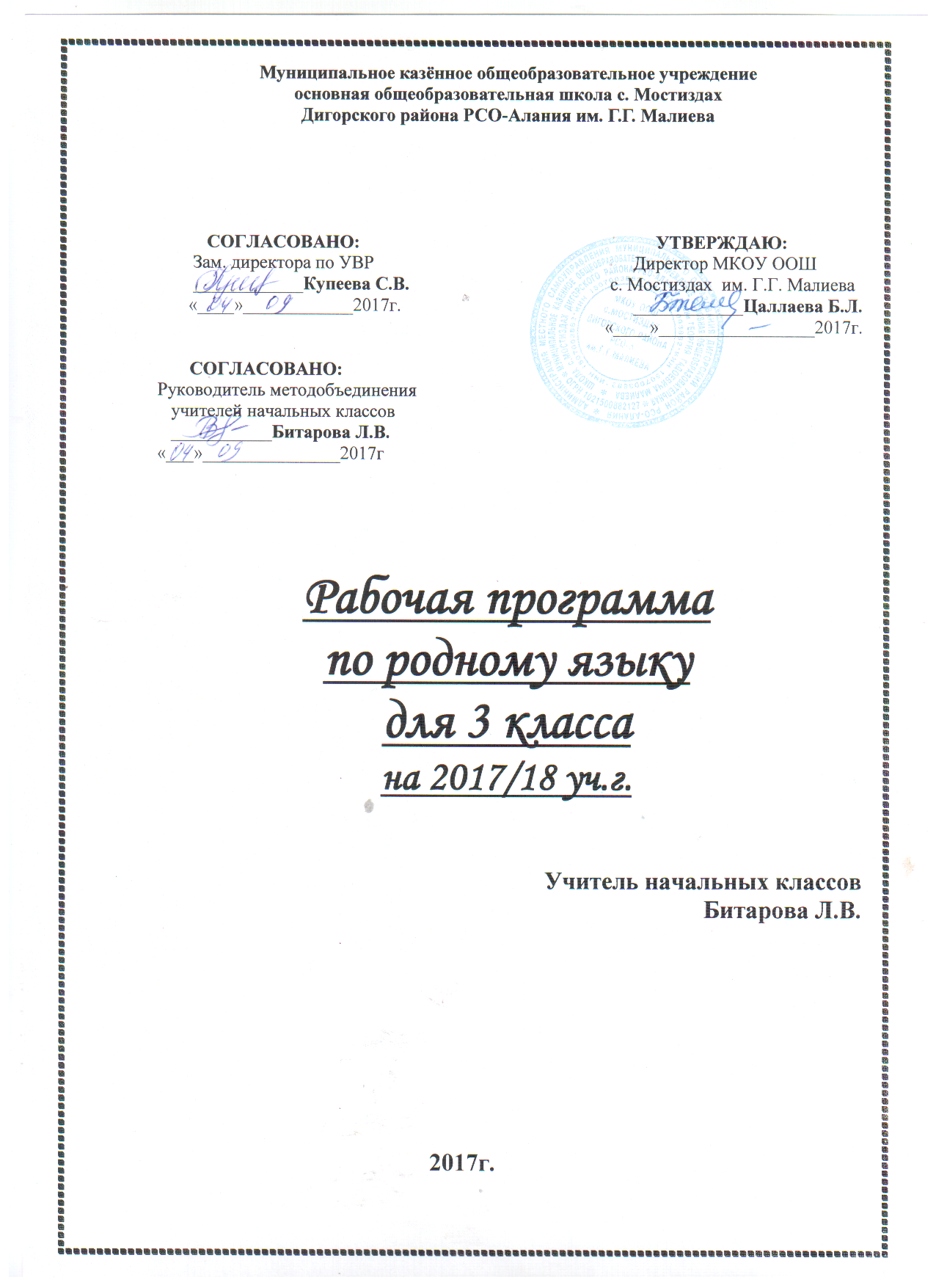                                                                  Кусæн программæДзампаты Ларисæйы  3-æм къласы Ирон æвзаджы чиныгмæПрограммæарæзт æрцыд ног Федералон Паддзахадон Ахуырадон Стандарты (ФПАС-ы) домæнтæм гæсгæПрограмма сарæзта райдайæнкълæсты ахуыргæнæгБитарты Л.В.                                                                                                                                                                                 2017 аз                                                                          Æмбарынгæнæн фыстæгКусæн программæ арæзт æрцыд ног стандарты домæнтæм гæсгææмæ ЮНЕСКО-йы кафедрæйы арæзт ахуырадон комплекты бындурыл. Ирон æвзагæн  лæвæрд цæуы къуыри 2 сахаты (æдæппæт 34 ахуырадон къуырийы-68 сахаты) Кæд æмæ райдайæн скъола бындур æвæры сывæллæтты алывæрсыг рæзтæн, уæд ирон æвзаг ахуыр кæныны хъуыддаг арæзт у ахæм нысан æмæ хæстæ сæххæст кæнынмæ:- цæмæй ахуырдзаутæ кæрæдзиимæ иронау дзурын сахуыр уой, уый тыххæй сын хъæуы сæ раст кæсыны, фыссыны æмæ хъуыды кæныны фæлтæрддзинад фидар кæнын:- ахуырдзауты фысгæ ныхасы рæзтыл кусын, грамматикæйы фарстаты сæ зонындзинæдтæ фылдæр кæнынмæ тырнын:- сывæллæтты алывæрсыг хъомыладыл кусын мадæлон æвзаджы фæрцы.Ахуыргæнæгæн бæрæггонд нысантæ сæххæст кæнын хуыздæр бантысдзæн кæсыны æмæ æвзаджы урокты. Ахуырадон  стандартты домæнтæм гæсгæ Уæрæсейы цæрæг алы адæмæн дæр йе ΄взаджы кад се ΄хсæн бæрзонддæр ист æрцæуа. Ирон æвзаджы ахуыргæнджыты размæ æвæрд ис бæрнон проблемæ  - предметы ахуыр кæныны хъуыддаг фæхуыздæр кæнын. Уыцы нысан æнцондæр у райдайæн скъолайы æххæст кæнын.Ирон æвзаджы программæйы сæйраг идея у скъоладзауы ахуыры процессы сæйраг архайæг уæвынмæ сразæнгард кæнын.Ирон æвзаджы программæйы сæйраг хицæндзинад – скъоладзаутæн комплексон æгъдауæй æвзаджы тыххæй зонындзинæдтæ раттын. Æвзагзонынады программæйы спецификонхицæндзинæдтæ: мадæлон æвзагыл дзурыны нормативон арæхстдзинад: дзырдты растфыссынад æмæ растдзурынад, хъуыдыйæдты арæзт æмæ фыссынад.лингвистон компетенци: æвзаджы иуæгты системон ахуырад, сæ арæзт, зæлынад, фыссынад æмæ ныхасы. ныхасы компетенци: ныхас æмбарын æмæ дзы арæхстджынæй пайда кæнын хъуыдыйæдтæ аразгæйæ:коммуникативон компетенци: æвзагæй пайда кæныны  фæлтæрддзинад ныхасы алыхуызон сферæты (царды, ахуырады, официалон, социалон æмæ культурон) рæзын кæнынкультурон компетенци: лингвокультуроведческая (лингвокультурологическая) компетенция: изучение русского языка проводится на основе диалога национальной культуры с русской культурой с целью более глубокого понимания их обеих, а также русского языка и русской речи, созданных на русском языке произведений, для подготовки учащегося к межкультурной коммуникации и для его воспитания как поликультурной личности.			Программæ домы, цæмæй ахуырдзаутæ хицæн кæной мыртæ æмæ дамгъæтæПрограммæ домы, цæмæйскъоладзаутæ базонойтекстысæйрагдæрхъуыдырахицæнкæнын, уацмысымидисхиныхæстæйрадзурын, дзырдтынысаниуæгзонын, текстæнйæ аивадон æууæлтæ рахатын; сахуыруойхъуыдыкæнын, рæзасæ аивадон æнкъарынад, цымыдис æмæ разæнгардкæнойчиныгкæсынмæ.Æвзагзонынады программæйы сæйраг нысан: гуырынкæнынуарзондзинадмадæлон æвзагмæ, куыд æппæтиронадæмыкультурæйы æвдисæнмæ;ахуырдзаутæмирон æвзаджыарæзт æмæ функицоналонархайдалысферæты æмæ ситуацитызонындзинæдтæ рæзынкæнын;Æвзагзонынады программæйы сæйраг хæстæ: ирон æвзагмæ уæлдай ахаст гуырын кæнын, куыд ирон культурæйы аивдæр фæзынд;разæнгард кæнын дзургæ æмæ фысгæ ныхасы культурæйы бындурон ахуырмæ, раттын зонындзинæдтæ ирон æвзаджы нысанты системæй йæ арæз æмæ йæ функцитæ  зонындзинæдтæй практикон æгъдауæй пайда кæнын литаретурон æвзагыл дзургæ æмæ фысгæ ныхасыПредметы структурæРайдайæн кълæсты ирон æвзаг ахуыр кæнын у лингвистикон ахуырадоы æмæ сывæллæтты ныхасы рæзты фыццаг сæрмагонд этап. Йæ сæрмагондзинад уый мидæг ис, æмæ у æнгом баст у иннæ ахуырадон предметтимæ, уæлдай дæр та ирон литературон кæсынадимæ æмæ уырыссаг æвзаг æмæ литературон кæсынадимæ. Иумæ райсгæйæ аразынц иу ахуырадон хай-дилологи.Предметон хай «Ирон æвзаджы системæ»1 хай. «Фонетикæ æмæ графикæ»- мыртæ æмæ дамгъæтæ кæрæдзийæ иртасын;- ирон æвзаджы мырты дих зонын (хъæлæсонтæ – цавдон/æнæцавдон, - лæмæгъ/тыхджын, уырыссаг æвзагæй æрбайсгæ; æмхъæлæсонтæ – æмкъай/æнæкъай, зылангон/æзылангон, дывæргонд, уырыссаг æвзагæй æрбайсгæ.)- дамгъуаты кæрæдзийы фæдыл куыд æвæрд сты, уый зонын.2 хай. «Орфоэпи»Скъоладзауы сахуыр кæнын хъæуы:- ирон литературон æвзаджы æгъдæуттæ зонын, ома ирон æмæ уырыссаг алфавиты уыцы иу дамгъæтæ алыхуызы мыртæ кæй дæттынц, уый зонын (з, с, ц, дз); кавказаг кæй хонæм (хъ,къ,цъ ǽмǽ а.д.), уыцы мырты растдзурынад. Уыдон цæйбæрц хорз бамбарой, уымæй аразгæ уыдзæн сæ аив дзырд.3 хай. «Дзырды арæзт»Ахуырдзаутæ хъуамæ зоной:- дзырдтæ уæнгтыл дих кæнын, иу рæнхъæй иннæмæ хæссын;- адæймæгты нæмттæ æмæ мыггæгтæ, уынгты, фосы æмæ æнд. ах. нæмттæ стыр дамгъæйæ фысгæ кæй сты.4 хай. «Лексикæ»Скъоладзауы зонын хъæуы:- дзырдтǽ фæрстытæм гæсгæ иртасын (чи? цы?);- дзырдтǽ сæ нысаниуæгтæм гæсгæ иртасын (комкоммæ ахæсгæ);- дзырдтæм антонимтæ, синонимтæ æвзарын зонын;5 хай. «Морфологи» (ног чингуытæм гæсгæ)- номдары грамматикон миниуджытæ иртасын (хауæн, нымæц)- миногоны грамматикон миниуджытæ иртасын (хауæн, нымæц); миногон номдаримæ бастæй куыд тасындзæг кæны;Мивдисæджы грамматикон миниуджытæ иртасын (нымæц, афон, цæсгом)6 хай. «Синтаксис»Скъоладзауы ахуыр хъæуы:- ныхас хъуыдыйæдтыл дих кæнын;- хъуыдыйæдтæ сæ загъды нысанмæ гæсгæ иртасын, - хъæлæсы уагæй раст дзурын;- хъуыдыйады райдайæн стыр дамгъæйæ фыссын, йæ кæроны та стъæлф æвæрын.Предметон хай «Орфографи æмæ пунктуаци»Скъоладзауæн бацамонын:- растфыссынады æгъдæуттæ (хæрз хуымæтæг хуызы)- чиныгæй æнæ рæдыдæй чысыл тексттǽ фыссын;- ахуыргæнæджы кастмæ гæсгæ чысыл тексттæ фыссын, рæдыдтыл кусгæйæ сабийæн йæхицæн агурын кæнын йæ рæдыд.Предметон хай «Ныхасы рæзт»Сывæллæтты ахуыр кæнын:- дзырдты бæлвырд тематикон къордтыл дих кæнын;- фæрстытæм гæсгæ цыбыр радзырдтæ аразын;- хуымæтæг мидисджын нывтæ æвзарын æмæ уыдонмæ гæсгæ дзургæ сочиненитæ æмæ радзырдтæ аразын;- æрвылбон архайын иронау аив дзурыныл;- искæйы ныхасмæ бæстон хъусын æмæ йын раст дзуæппытæ дæттын;-  хи хъуыдытæ дзурын;- хибарæй лæвæрд текстæн йæ хъуыдымæ гæсгæ сæргонд дæттын;- хи ныхæстæй цыбыр тексттæ дзурын;- сфæлдыстадон куыстытæ кæнын.                                                                 Азы кæронмæ скъоладзаутæ хъуамæ базоной:æмкъай зылангон æмæ æзылангон æмхъæлæсонтæ;æмхъæлæсонты кæрæдзийы ивынад;дзырды хæйттæ;дзырдты растфыссынад разæфтуантæ æмæ фæсæфтуантимæ;дзырды ахæсгæ нысаниуæг;синонимтæ æмæ антонимтæ;номдар, миногон, мивдисæг;хъуыдыйады сæйраг æмæ фæрссаг уæнгтæ;хуымæтæг цыбыр æмæ хуымæтæг даргъ хъуыдыйæдтæ, сæ интонацион арæзт;æрхæцæн нысæнтты хуызтæ хъуыдыйады кæрон;текст аразын;раст æмæ сыгъдæг фыссынады æгъдæуттæ.Ахуырдзаутæ хъуамæ арæхсой:дзырдтæ мырон-дамгъон æвзæрст кæнынмæ;зылангон æмæ æзылангон æмхъæлæсонтæ раст фыссын æмæ дзурын;дзырдтæ сæ арæзтмæ гæсгæ æвзарынмæ;разæфтуантæ æмæ фæсæфтуантæй дзырдтæ аразынмæ;дæргъвæтин æмхъæлæсонтæ раст дзурын æмæ фыссынмæ;æмуидагон дзырдтæ агурынмæ;ныхасы хæйттæ кæрæдзийæ иртасынмæ;хъуыдыйæдтæ загъды нысанмæ гæсгæ иртасынмæ æмæ сæ раст хъæлæсы уагæй агурынмæ;предметты нæмттæ æмæ æууæлæвдисæг дзырдтæй дзырдбæстытæ аразынмæ;хъуыдыйæдты мидæг дзырдты бастдзинæдтæ бæрæг кæнынмæ;иумæйаг пъланмæ гæсгæ сочиненитæ æмæ изложенитæ фыссынмæ (60-70 дзырды онг);текст фысснымæ, хæйттыл æй дих кæнынмæ.Литературæ:1. Дзампаты Л. Ирон æвзаг 3 кълас, Дзæуджыхъæу, 2015	2. Ирон æвзаджы программæ 1-11-æм кълæстæн, Дзæуджыхъæй, 20143. Пагæты З. 1-4 къл. Ахуыргæнинæгтæ кæсын- фыссын куыд зонынц, уымæн бæрæггæнæнтæ æвæрыны бæрцбарæнтæ. Дзæудж.         20034. Майрæмыхъуаты Ф. Дидактикон æрмæг ныхасы рæзтыл кусынæн 1-4-æм кълæсты. Дзæуджыхъæу, 19995. Майрæмыхъуаты Ф. Дидактикон æрмæг текст æмæ хъуыдыйадыл кусынæн -4-æм кълæсты. Дзæуджыхъæу,1997.№Сахæтты нымӕцСахæтты нымӕцУрочы темæ Урочы темæ Урочы темæ Урочы темæ Универсалон ахуырадон архæйдтытӕУниверсалон ахуырадон архæйдтытӕУниверсалон ахуырадон архæйдтытӕУниверсалон ахуырадон архæйдтытӕУрочы типУрочы типУрочы типУрочы типУрочы типРавзаринаг фарстатæРавзаринаг фарстатæРавзаринаг фарстатæРавзаринаг фарстатæРавзаринаг фарстатæСкъоладзауты зонындзинæдтӕм домӕнтӕСкъоладзауты зонындзинæдтӕм домӕнтӕСкъоладзауты зонындзинæдтӕм домӕнтӕСкъоладзауты зонындзинæдтӕм домӕнтӕСкъоладзауты зонындзинæдтӕм домӕнтӕСæрды мысинæгтæ. Дыккаг къласы рацыд æрмæг зæрдыл æрлæууын кæнын.Сæрды мысинæгтæ. Дыккаг къласы рацыд æрмæг зæрдыл æрлæууын кæнын.Сæрды мысинæгтæ. Дыккаг къласы рацыд æрмæг зæрдыл æрлæууын кæнын.Сæрды мысинæгтæ. Дыккаг къласы рацыд æрмæг зæрдыл æрлæууын кæнын.Зонындзинадтæ райсыныл архайд (познавательные):информаци агурын чиныджы, таблицæты, иллюстрациты, схемæты, компьютеры. Анализ кæнын (сæйраг хъуыды хицæн кæнын, цæмæй арæзт у), хатдзæгтæ кæнын фактты бындурыл.Фæзындтæ æмæ факттæ къордтыл дих кæнын.информаци аразын (пъланы, тексты, таблицæйы, схемæйы хуызы).Зонындзинадтæ райсыныл архайд (познавательные):информаци агурын чиныджы, таблицæты, иллюстрациты, схемæты, компьютеры. Анализ кæнын (сæйраг хъуыды хицæн кæнын, цæмæй арæзт у), хатдзæгтæ кæнын фактты бындурыл.Фæзындтæ æмæ факттæ къордтыл дих кæнын.информаци аразын (пъланы, тексты, таблицæйы, схемæйы хуызы).Зонындзинадтæ райсыныл архайд (познавательные):информаци агурын чиныджы, таблицæты, иллюстрациты, схемæты, компьютеры. Анализ кæнын (сæйраг хъуыды хицæн кæнын, цæмæй арæзт у), хатдзæгтæ кæнын фактты бындурыл.Фæзындтæ æмæ факттæ къордтыл дих кæнын.информаци аразын (пъланы, тексты, таблицæйы, схемæйы хуызы).Зонындзинадтæ райсыныл архайд (познавательные):информаци агурын чиныджы, таблицæты, иллюстрациты, схемæты, компьютеры. Анализ кæнын (сæйраг хъуыды хицæн кæнын, цæмæй арæзт у), хатдзæгтæ кæнын фактты бындурыл.Фæзындтæ æмæ факттæ къордтыл дих кæнын.информаци аразын (пъланы, тексты, таблицæйы, схемæйы хуызы).Рацыд æрмæг зæрдыл æрлæууын кæнынРацыд æрмæг зæрдыл æрлæууын кæнынРацыд æрмæг зæрдыл æрлæууын кæнынРацыд æрмæг зæрдыл æрлæууын кæнынРацыд æрмæг зæрдыл æрлæууын кæнын- Чиныджы арæзтимæ зонгæ кӕнын. Чиныгимӕ кусын зонын: чингуыты хуызтӕкӕрӕдзийӕ иртасын(ахуыргӕнӕн, наукон,аивадон);чиныджы автор чи у,уый зонын; йӕ арӕзт ын зонын.  Хъӕугӕ темæ куыд ссарӕн ис, раиртæстытæ, зæрдылдаринæгтæ æмæ æмбарынгæнæн дзырдуатæй куыд пайда кæнын хъæуы. -  Тексты æмбарынад. Текст хъуыдыйæдтыл дих кæнын. Хъуыдыйад. - Чиныджы арæзтимæ зонгæ кӕнын. Чиныгимӕ кусын зонын: чингуыты хуызтӕкӕрӕдзийӕ иртасын(ахуыргӕнӕн, наукон,аивадон);чиныджы автор чи у,уый зонын; йӕ арӕзт ын зонын.  Хъӕугӕ темæ куыд ссарӕн ис, раиртæстытæ, зæрдылдаринæгтæ æмæ æмбарынгæнæн дзырдуатæй куыд пайда кæнын хъæуы. -  Тексты æмбарынад. Текст хъуыдыйæдтыл дих кæнын. Хъуыдыйад. - Чиныджы арæзтимæ зонгæ кӕнын. Чиныгимӕ кусын зонын: чингуыты хуызтӕкӕрӕдзийӕ иртасын(ахуыргӕнӕн, наукон,аивадон);чиныджы автор чи у,уый зонын; йӕ арӕзт ын зонын.  Хъӕугӕ темæ куыд ссарӕн ис, раиртæстытæ, зæрдылдаринæгтæ æмæ æмбарынгæнæн дзырдуатæй куыд пайда кæнын хъæуы. -  Тексты æмбарынад. Текст хъуыдыйæдтыл дих кæнын. Хъуыдыйад. - Чиныджы арæзтимæ зонгæ кӕнын. Чиныгимӕ кусын зонын: чингуыты хуызтӕкӕрӕдзийӕ иртасын(ахуыргӕнӕн, наукон,аивадон);чиныджы автор чи у,уый зонын; йӕ арӕзт ын зонын.  Хъӕугӕ темæ куыд ссарӕн ис, раиртæстытæ, зæрдылдаринæгтæ æмæ æмбарынгæнæн дзырдуатæй куыд пайда кæнын хъæуы. -  Тексты æмбарынад. Текст хъуыдыйæдтыл дих кæнын. Хъуыдыйад. - Чиныджы арæзтимæ зонгæ кӕнын. Чиныгимӕ кусын зонын: чингуыты хуызтӕкӕрӕдзийӕ иртасын(ахуыргӕнӕн, наукон,аивадон);чиныджы автор чи у,уый зонын; йӕ арӕзт ын зонын.  Хъӕугӕ темæ куыд ссарӕн ис, раиртæстытæ, зæрдылдаринæгтæ æмæ æмбарынгæнæн дзырдуатæй куыд пайда кæнын хъæуы. -  Тексты æмбарынад. Текст хъуыдыйæдтыл дих кæнын. Хъуыдыйад. Зонын:чиныджы арæзт(цъар, сæргонд, титулон сыф,иллюстраци) Арæхсын:чиныгимæ архайын, зилын æм, хъæугæ æрмæг дзы ссарынЗонын:чиныджы арæзт(цъар, сæргонд, титулон сыф,иллюстраци) Арæхсын:чиныгимæ архайын, зилын æм, хъæугæ æрмæг дзы ссарынЗонын:чиныджы арæзт(цъар, сæргонд, титулон сыф,иллюстраци) Арæхсын:чиныгимæ архайын, зилын æм, хъæугæ æрмæг дзы ссарынЗонын:чиныджы арæзт(цъар, сæргонд, титулон сыф,иллюстраци) Арæхсын:чиныгимæ архайын, зилын æм, хъæугæ æрмæг дзы ссарынЗонын:чиныджы арæзт(цъар, сæргонд, титулон сыф,иллюстраци) Арæхсын:чиныгимæ архайын, зилын æм, хъæугæ æрмæг дзы ссарын1Текст. Хъуыдыйад. Дзырд. Текст. Хъуыдыйад. Дзырд. Текст. Хъуыдыйад. Дзырд. Текст. Хъуыдыйад. Дзырд. Зонындзинадтæ райсыныл архайд (познавательные):информаци агурын чиныджы, таблицæты, иллюстрациты, схемæты, компьютеры. Анализ кæнын (сæйраг хъуыды хицæн кæнын, цæмæй арæзт у), хатдзæгтæ кæнын фактты бындурыл.Фæзындтæ æмæ факттæ къордтыл дих кæнын.информаци аразын (пъланы, тексты, таблицæйы, схемæйы хуызы).Зонындзинадтæ райсыныл архайд (познавательные):информаци агурын чиныджы, таблицæты, иллюстрациты, схемæты, компьютеры. Анализ кæнын (сæйраг хъуыды хицæн кæнын, цæмæй арæзт у), хатдзæгтæ кæнын фактты бындурыл.Фæзындтæ æмæ факттæ къордтыл дих кæнын.информаци аразын (пъланы, тексты, таблицæйы, схемæйы хуызы).Зонындзинадтæ райсыныл архайд (познавательные):информаци агурын чиныджы, таблицæты, иллюстрациты, схемæты, компьютеры. Анализ кæнын (сæйраг хъуыды хицæн кæнын, цæмæй арæзт у), хатдзæгтæ кæнын фактты бындурыл.Фæзындтæ æмæ факттæ къордтыл дих кæнын.информаци аразын (пъланы, тексты, таблицæйы, схемæйы хуызы).Зонындзинадтæ райсыныл архайд (познавательные):информаци агурын чиныджы, таблицæты, иллюстрациты, схемæты, компьютеры. Анализ кæнын (сæйраг хъуыды хицæн кæнын, цæмæй арæзт у), хатдзæгтæ кæнын фактты бындурыл.Фæзындтæ æмæ факттæ къордтыл дих кæнын.информаци аразын (пъланы, тексты, таблицæйы, схемæйы хуызы).Рацыд æрмæг зæрдыл æрлæууын кæнынРацыд æрмæг зæрдыл æрлæууын кæнынРацыд æрмæг зæрдыл æрлæууын кæнынРацыд æрмæг зæрдыл æрлæууын кæнынРацыд æрмæг зæрдыл æрлæууын кæнын- Чиныджы арæзтимæ зонгæ кӕнын. Чиныгимӕ кусын зонын: чингуыты хуызтӕкӕрӕдзийӕ иртасын(ахуыргӕнӕн, наукон,аивадон);чиныджы автор чи у,уый зонын; йӕ арӕзт ын зонын.  Хъӕугӕ темæ куыд ссарӕн ис, раиртæстытæ, зæрдылдаринæгтæ æмæ æмбарынгæнæн дзырдуатæй куыд пайда кæнын хъæуы. -  Тексты æмбарынад. Текст хъуыдыйæдтыл дих кæнын. Хъуыдыйад. - Чиныджы арæзтимæ зонгæ кӕнын. Чиныгимӕ кусын зонын: чингуыты хуызтӕкӕрӕдзийӕ иртасын(ахуыргӕнӕн, наукон,аивадон);чиныджы автор чи у,уый зонын; йӕ арӕзт ын зонын.  Хъӕугӕ темæ куыд ссарӕн ис, раиртæстытæ, зæрдылдаринæгтæ æмæ æмбарынгæнæн дзырдуатæй куыд пайда кæнын хъæуы. -  Тексты æмбарынад. Текст хъуыдыйæдтыл дих кæнын. Хъуыдыйад. - Чиныджы арæзтимæ зонгæ кӕнын. Чиныгимӕ кусын зонын: чингуыты хуызтӕкӕрӕдзийӕ иртасын(ахуыргӕнӕн, наукон,аивадон);чиныджы автор чи у,уый зонын; йӕ арӕзт ын зонын.  Хъӕугӕ темæ куыд ссарӕн ис, раиртæстытæ, зæрдылдаринæгтæ æмæ æмбарынгæнæн дзырдуатæй куыд пайда кæнын хъæуы. -  Тексты æмбарынад. Текст хъуыдыйæдтыл дих кæнын. Хъуыдыйад. - Чиныджы арæзтимæ зонгæ кӕнын. Чиныгимӕ кусын зонын: чингуыты хуызтӕкӕрӕдзийӕ иртасын(ахуыргӕнӕн, наукон,аивадон);чиныджы автор чи у,уый зонын; йӕ арӕзт ын зонын.  Хъӕугӕ темæ куыд ссарӕн ис, раиртæстытæ, зæрдылдаринæгтæ æмæ æмбарынгæнæн дзырдуатæй куыд пайда кæнын хъæуы. -  Тексты æмбарынад. Текст хъуыдыйæдтыл дих кæнын. Хъуыдыйад. - Чиныджы арæзтимæ зонгæ кӕнын. Чиныгимӕ кусын зонын: чингуыты хуызтӕкӕрӕдзийӕ иртасын(ахуыргӕнӕн, наукон,аивадон);чиныджы автор чи у,уый зонын; йӕ арӕзт ын зонын.  Хъӕугӕ темæ куыд ссарӕн ис, раиртæстытæ, зæрдылдаринæгтæ æмæ æмбарынгæнæн дзырдуатæй куыд пайда кæнын хъæуы. -  Тексты æмбарынад. Текст хъуыдыйæдтыл дих кæнын. Хъуыдыйад. Зонын:чиныджы арæзт(цъар, сæргонд, титулон сыф,иллюстраци) Арæхсын:чиныгимæ архайын, зилын æм, хъæугæ æрмæг дзы ссарынЗонын:чиныджы арæзт(цъар, сæргонд, титулон сыф,иллюстраци) Арæхсын:чиныгимæ архайын, зилын æм, хъæугæ æрмæг дзы ссарынЗонын:чиныджы арæзт(цъар, сæргонд, титулон сыф,иллюстраци) Арæхсын:чиныгимæ архайын, зилын æм, хъæугæ æрмæг дзы ссарынЗонын:чиныджы арæзт(цъар, сæргонд, титулон сыф,иллюстраци) Арæхсын:чиныгимæ архайын, зилын æм, хъæугæ æрмæг дзы ссарынЗонын:чиныджы арæзт(цъар, сæргонд, титулон сыф,иллюстраци) Арæхсын:чиныгимæ архайын, зилын æм, хъæугæ æрмæг дзы ссарын2Ныхасы хæйттæ сæ фæрстытæм гæсгæ иртасынНыхасы хæйттæ сæ фæрстытæм гæсгæ иртасынНыхасы хæйттæ сæ фæрстытæм гæсгæ иртасынНыхасы хæйттæ сæ фæрстытæм гæсгæ иртасынФакттæ, фæзындтæ, абстрактонæмбарынæдтæ кæрæдзиимæ барын.Аххосæгтæ агурын æмæ сын хатдзæгтæ кæнын.Ахуыргæнæджы æххуысæй, кæнæ хибарæй ассоциацитæ агурын, модельтæ аразынФакттæ, фæзындтæ, абстрактонæмбарынæдтæ кæрæдзиимæ барын.Аххосæгтæ агурын æмæ сын хатдзæгтæ кæнын.Ахуыргæнæджы æххуысæй, кæнæ хибарæй ассоциацитæ агурын, модельтæ аразынФакттæ, фæзындтæ, абстрактонæмбарынæдтæ кæрæдзиимæ барын.Аххосæгтæ агурын æмæ сын хатдзæгтæ кæнын.Ахуыргæнæджы æххуысæй, кæнæ хибарæй ассоциацитæ агурын, модельтæ аразынФакттæ, фæзындтæ, абстрактонæмбарынæдтæ кæрæдзиимæ барын.Аххосæгтæ агурын æмæ сын хатдзæгтæ кæнын.Ахуыргæнæджы æххуысæй, кæнæ хибарæй ассоциацитæ агурын, модельтæ аразынРацыд æрмæг зæрдыл æрлæууын кæнынРацыд æрмæг зæрдыл æрлæууын кæнынРацыд æрмæг зæрдыл æрлæууын кæнынРацыд æрмæг зæрдыл æрлæууын кæнынРацыд æрмæг зæрдыл æрлæууын кæнынПредмет, миниуæг æмæ архайдæвдисæг дзырдтæ. Предмет, миниуæг æмæ архайдæвдисæг дзырдтæ. Предмет, миниуæг æмæ архайдæвдисæг дзырдтæ. Предмет, миниуæг æмæ архайдæвдисæг дзырдтæ. Предмет, миниуæг æмæ архайдæвдисæг дзырдтæ. Зонын:ныхасы хæйттæ кæрæдзийæ хицæн кæнын фæрстытæм гæсгæ; Арæхсын: фæрстытæн дзуаппытæ дæттынмæ. Ног дзырдтæй ныхасы пайда кæнынмæ.Зонын:ныхасы хæйттæ кæрæдзийæ хицæн кæнын фæрстытæм гæсгæ; Арæхсын: фæрстытæн дзуаппытæ дæттынмæ. Ног дзырдтæй ныхасы пайда кæнынмæ.Зонын:ныхасы хæйттæ кæрæдзийæ хицæн кæнын фæрстытæм гæсгæ; Арæхсын: фæрстытæн дзуаппытæ дæттынмæ. Ног дзырдтæй ныхасы пайда кæнынмæ.Зонын:ныхасы хæйттæ кæрæдзийæ хицæн кæнын фæрстытæм гæсгæ; Арæхсын: фæрстытæн дзуаппытæ дæттынмæ. Ног дзырдтæй ныхасы пайда кæнынмæ.Зонын:ныхасы хæйттæ кæрæдзийæ хицæн кæнын фæрстытæм гæсгæ; Арæхсын: фæрстытæн дзуаппытæ дæттынмæ. Ног дзырдтæй ныхасы пайда кæнынмæ.3Мыртæ æмæ дамгъæтæМыртæ æмæ дамгъæтæМыртæ æмæ дамгъæтæМыртæ æмæ дамгъæтæУдгоймагон универсалон архайд (личностные):Адæймаджы раконд хъуыддаг адæймагæй хицæн кæнын зонын, алыхуызон ситуациты йын аргъ кæнын зонын.Адæймаджы раконд хъуыддæгтæй хорз кæнæ æвзæр рахонæн кæцыйæн ис,уый æмбарын(афтæ хи хъуыддæгтæн дæр).Хи хорз, кæнæ æвзæр миниуджытыл сæттын æмæ сæ æмбарын.Дæ райгуырæн бæстæимæ,Уæрæсеимæ дæ цы бæтты, уыцы миниуджытæ зонын æмæ сæдзурын.Дæхи хуызæн чи нæу, ахæм адæмимæ дзурын зонын,æндæр адæмы хæттыты минæвæрттæн аргъ кæнын.Иумæйаг хи дарыны æгъдæуттæй пайда кæнын зонын, конфликттæй хи хъахъхъæнын.Алыхуызон ситуациты хи дарыны æгъдæуттæ æвзарын зонын.Хи æвзæр миниуджытæ зонын æмæ сын дзуапп дæттын(хи æфхæрын зонын, искæйы æфхæрд æмбарын дæхи раконд æвзæр хъуыддаджы тыххæй)Удгоймагон универсалон архайд (личностные):Адæймаджы раконд хъуыддаг адæймагæй хицæн кæнын зонын, алыхуызон ситуациты йын аргъ кæнын зонын.Адæймаджы раконд хъуыддæгтæй хорз кæнæ æвзæр рахонæн кæцыйæн ис,уый æмбарын(афтæ хи хъуыддæгтæн дæр).Хи хорз, кæнæ æвзæр миниуджытыл сæттын æмæ сæ æмбарын.Дæ райгуырæн бæстæимæ,Уæрæсеимæ дæ цы бæтты, уыцы миниуджытæ зонын æмæ сæдзурын.Дæхи хуызæн чи нæу, ахæм адæмимæ дзурын зонын,æндæр адæмы хæттыты минæвæрттæн аргъ кæнын.Иумæйаг хи дарыны æгъдæуттæй пайда кæнын зонын, конфликттæй хи хъахъхъæнын.Алыхуызон ситуациты хи дарыны æгъдæуттæ æвзарын зонын.Хи æвзæр миниуджытæ зонын æмæ сын дзуапп дæттын(хи æфхæрын зонын, искæйы æфхæрд æмбарын дæхи раконд æвзæр хъуыддаджы тыххæй)Удгоймагон универсалон архайд (личностные):Адæймаджы раконд хъуыддаг адæймагæй хицæн кæнын зонын, алыхуызон ситуациты йын аргъ кæнын зонын.Адæймаджы раконд хъуыддæгтæй хорз кæнæ æвзæр рахонæн кæцыйæн ис,уый æмбарын(афтæ хи хъуыддæгтæн дæр).Хи хорз, кæнæ æвзæр миниуджытыл сæттын æмæ сæ æмбарын.Дæ райгуырæн бæстæимæ,Уæрæсеимæ дæ цы бæтты, уыцы миниуджытæ зонын æмæ сæдзурын.Дæхи хуызæн чи нæу, ахæм адæмимæ дзурын зонын,æндæр адæмы хæттыты минæвæрттæн аргъ кæнын.Иумæйаг хи дарыны æгъдæуттæй пайда кæнын зонын, конфликттæй хи хъахъхъæнын.Алыхуызон ситуациты хи дарыны æгъдæуттæ æвзарын зонын.Хи æвзæр миниуджытæ зонын æмæ сын дзуапп дæттын(хи æфхæрын зонын, искæйы æфхæрд æмбарын дæхи раконд æвзæр хъуыддаджы тыххæй)Удгоймагон универсалон архайд (личностные):Адæймаджы раконд хъуыддаг адæймагæй хицæн кæнын зонын, алыхуызон ситуациты йын аргъ кæнын зонын.Адæймаджы раконд хъуыддæгтæй хорз кæнæ æвзæр рахонæн кæцыйæн ис,уый æмбарын(афтæ хи хъуыддæгтæн дæр).Хи хорз, кæнæ æвзæр миниуджытыл сæттын æмæ сæ æмбарын.Дæ райгуырæн бæстæимæ,Уæрæсеимæ дæ цы бæтты, уыцы миниуджытæ зонын æмæ сæдзурын.Дæхи хуызæн чи нæу, ахæм адæмимæ дзурын зонын,æндæр адæмы хæттыты минæвæрттæн аргъ кæнын.Иумæйаг хи дарыны æгъдæуттæй пайда кæнын зонын, конфликттæй хи хъахъхъæнын.Алыхуызон ситуациты хи дарыны æгъдæуттæ æвзарын зонын.Хи æвзæр миниуджытæ зонын æмæ сын дзуапп дæттын(хи æфхæрын зонын, искæйы æфхæрд æмбарын дæхи раконд æвзæр хъуыддаджы тыххæй)Рацыд æрмæг зæрдыл æрлæууын кæнынРацыд æрмæг зæрдыл æрлæууын кæнынРацыд æрмæг зæрдыл æрлæууын кæнынРацыд æрмæг зæрдыл æрлæууын кæнынРацыд æрмæг зæрдыл æрлæууын кæнынХъæлæсон æмæ æмхъæлæсон мыртæ. Хъæлæсон æмæ æмхъæлæсон мыртæ. Хъæлæсон æмæ æмхъæлæсон мыртæ. Хъæлæсон æмæ æмхъæлæсон мыртæ. Хъæлæсон æмæ æмхъæлæсон мыртæ. Зонын:мыртæ дих кæнын Арæхсын: дзырдтæ уæнгтыл дих кæнынмæ, иу рæнхъæй иннæмæ хæссынмæ.Зонын:мыртæ дих кæнын Арæхсын: дзырдтæ уæнгтыл дих кæнынмæ, иу рæнхъæй иннæмæ хæссынмæ.Зонын:мыртæ дих кæнын Арæхсын: дзырдтæ уæнгтыл дих кæнынмæ, иу рæнхъæй иннæмæ хæссынмæ.Зонын:мыртæ дих кæнын Арæхсын: дзырдтæ уæнгтыл дих кæнынмæ, иу рæнхъæй иннæмæ хæссынмæ.Зонын:мыртæ дих кæнын Арæхсын: дзырдтæ уæнгтыл дих кæнынмæ, иу рæнхъæй иннæмæ хæссынмæ.4Ныхасы рæзтыл куыстНыхасы рæзтыл куыстНыхасы рæзтыл куыстНыхасы рæзтыл куыстРегулятивон универсалон архайд:Нысан æвæрын, проблемæ агурын æмæ æвæрын (урокæн, проектæн) ахуыргæнæгимæ æмæ хибарæй.Нысан сæххæст кæныны фæрæзтæ агурын къордты кусгæйæ, кæнæ ахуыргæнæджы æххуысæй.Ахуыргæнæджы æххуысæй кæнæ хибарæй архайдæн пълан аразын.Пъланмæ гæсгæ кусын, нысанимæ йæ барын, рæдыдтæ агурын æмæ сæ раст кæнын.Критеритæм гæсгæ нысан сæххæст кæныны къæпхæн сбæрæг кæнын.Регулятивон универсалон архайд:Нысан æвæрын, проблемæ агурын æмæ æвæрын (урокæн, проектæн) ахуыргæнæгимæ æмæ хибарæй.Нысан сæххæст кæныны фæрæзтæ агурын къордты кусгæйæ, кæнæ ахуыргæнæджы æххуысæй.Ахуыргæнæджы æххуысæй кæнæ хибарæй архайдæн пълан аразын.Пъланмæ гæсгæ кусын, нысанимæ йæ барын, рæдыдтæ агурын æмæ сæ раст кæнын.Критеритæм гæсгæ нысан сæххæст кæныны къæпхæн сбæрæг кæнын.Регулятивон универсалон архайд:Нысан æвæрын, проблемæ агурын æмæ æвæрын (урокæн, проектæн) ахуыргæнæгимæ æмæ хибарæй.Нысан сæххæст кæныны фæрæзтæ агурын къордты кусгæйæ, кæнæ ахуыргæнæджы æххуысæй.Ахуыргæнæджы æххуысæй кæнæ хибарæй архайдæн пълан аразын.Пъланмæ гæсгæ кусын, нысанимæ йæ барын, рæдыдтæ агурын æмæ сæ раст кæнын.Критеритæм гæсгæ нысан сæххæст кæныны къæпхæн сбæрæг кæнын.Регулятивон универсалон архайд:Нысан æвæрын, проблемæ агурын æмæ æвæрын (урокæн, проектæн) ахуыргæнæгимæ æмæ хибарæй.Нысан сæххæст кæныны фæрæзтæ агурын къордты кусгæйæ, кæнæ ахуыргæнæджы æххуысæй.Ахуыргæнæджы æххуысæй кæнæ хибарæй архайдæн пълан аразын.Пъланмæ гæсгæ кусын, нысанимæ йæ барын, рæдыдтæ агурын æмæ сæ раст кæнын.Критеритæм гæсгæ нысан сæххæст кæныны къæпхæн сбæрæг кæнын.Рефлекси. Контролон урок.Рефлекси. Контролон урок.Рефлекси. Контролон урок.Рефлекси. Контролон урок.Рефлекси. Контролон урок.Зонын:рацыд æрмæгæй раиртæстытæ;Арæхсын: фæрстытæн дзуаппытæ дæттын,практикон æгъдауæй зонындзинæдтæй пайда кæны.Зонын:рацыд æрмæгæй раиртæстытæ;Арæхсын: фæрстытæн дзуаппытæ дæттын,практикон æгъдауæй зонындзинæдтæй пайда кæны.Зонын:рацыд æрмæгæй раиртæстытæ;Арæхсын: фæрстытæн дзуаппытæ дæттын,практикон æгъдауæй зонындзинæдтæй пайда кæны.Зонын:рацыд æрмæгæй раиртæстытæ;Арæхсын: фæрстытæн дзуаппытæ дæттын,практикон æгъдауæй зонындзинæдтæй пайда кæны.Зонын:рацыд æрмæгæй раиртæстытæ;Арæхсын: фæрстытæн дзуаппытæ дæттын,практикон æгъдауæй зонындзинæдтæй пайда кæны.Сызгъæрин фæззæг.   Мыртæ æмæ дамгъæтæСызгъæрин фæззæг.   Мыртæ æмæ дамгъæтæСызгъæрин фæззæг.   Мыртæ æмæ дамгъæтæСызгъæрин фæззæг.   Мыртæ æмæ дамгъæтæСызгъæрин фæззæг.   Мыртæ æмæ дамгъæтæСызгъæрин фæззæг.   Мыртæ æмæ дамгъæтæСызгъæрин фæззæг.   Мыртæ æмæ дамгъæтæСызгъæрин фæззæг.   Мыртæ æмæ дамгъæтæСызгъæрин фæззæг.   Мыртæ æмæ дамгъæтæСызгъæрин фæззæг.   Мыртæ æмæ дамгъæтæСызгъæрин фæззæг.   Мыртæ æмæ дамгъæтæСызгъæрин фæззæг.   Мыртæ æмæ дамгъæтæСызгъæрин фæззæг.   Мыртæ æмæ дамгъæтæСызгъæрин фæззæг.   Мыртæ æмæ дамгъæтæСызгъæрин фæззæг.   Мыртæ æмæ дамгъæтæСызгъæрин фæззæг.   Мыртæ æмæ дамгъæтæСызгъæрин фæззæг.   Мыртæ æмæ дамгъæтæСызгъæрин фæззæг.   Мыртæ æмæ дамгъæтæСызгъæрин фæззæг.   Мыртæ æмæ дамгъæтæСызгъæрин фæззæг.   Мыртæ æмæ дамгъæтæСызгъæрин фæззæг.   Мыртæ æмæ дамгъæтæСызгъæрин фæззæг.   Мыртæ æмæ дамгъæтæСызгъæрин фæззæг.   Мыртæ æмæ дамгъæтæСызгъæрин фæззæг.   Мыртæ æмæ дамгъæтæСызгъæрин фæззæг.   Мыртæ æмæ дамгъæтæСызгъæрин фæззæг.   Мыртæ æмæ дамгъæтæСызгъæрин фæззæг.   Мыртæ æмæ дамгъæтæСызгъæрин фæззæг.   Мыртæ æмæ дамгъæтæ55Зылангон æмæ æзылангон æмхъæлæсонтæЗылангон æмæ æзылангон æмхъæлæсонтæЗылангон æмæ æзылангон æмхъæлæсонтæЗылангон æмæ æзылангон æмхъæлæсонтæЗылангон æмæ æзылангон æмхъæлæсонтæЗылангон æмæ æзылангон æмхъæлæсонтæКоммуникативон универсалон архайд:Хи хъуыдытæ искӕмӕн дзурын, аргументтæ æмæ сæ факттæй æххæст кæнын.Хи хъуыдытæ аивынмæ цæттæ уæвын, контр аргумент тыхджындæр куы рауайа, уæд. Критикон цæстæнгас химæ.Диалогы архайын: Искæмæ хъусын æмæ йæ фехъусын.Æндæр искæйы позици æмбарын(тексты авторимæ диалогы цæуын).Алыхуызон хæстæ сæххæст кæныны тыххæй фысгæ æмæ дзургæ тексттæ аразын (хибарæй æмæ ахуыргæнæгимæ).Коммуникативон хæстæ сæххæст кæнынæн алыхуызы ныхасы ситуацитæ аразын.Къæйтты,къордты кусын(лидеры, критикы, æххæстгæнæджы ролы).Конфликттæ мынæг кæнын, баныхас кæнын зонын, барын.Коммуникативон универсалон архайд:Хи хъуыдытæ искӕмӕн дзурын, аргументтæ æмæ сæ факттæй æххæст кæнын.Хи хъуыдытæ аивынмæ цæттæ уæвын, контр аргумент тыхджындæр куы рауайа, уæд. Критикон цæстæнгас химæ.Диалогы архайын: Искæмæ хъусын æмæ йæ фехъусын.Æндæр искæйы позици æмбарын(тексты авторимæ диалогы цæуын).Алыхуызон хæстæ сæххæст кæныны тыххæй фысгæ æмæ дзургæ тексттæ аразын (хибарæй æмæ ахуыргæнæгимæ).Коммуникативон хæстæ сæххæст кæнынæн алыхуызы ныхасы ситуацитæ аразын.Къæйтты,къордты кусын(лидеры, критикы, æххæстгæнæджы ролы).Конфликттæ мынæг кæнын, баныхас кæнын зонын, барын.Коммуникативон универсалон архайд:Хи хъуыдытæ искӕмӕн дзурын, аргументтæ æмæ сæ факттæй æххæст кæнын.Хи хъуыдытæ аивынмæ цæттæ уæвын, контр аргумент тыхджындæр куы рауайа, уæд. Критикон цæстæнгас химæ.Диалогы архайын: Искæмæ хъусын æмæ йæ фехъусын.Æндæр искæйы позици æмбарын(тексты авторимæ диалогы цæуын).Алыхуызон хæстæ сæххæст кæныны тыххæй фысгæ æмæ дзургæ тексттæ аразын (хибарæй æмæ ахуыргæнæгимæ).Коммуникативон хæстæ сæххæст кæнынæн алыхуызы ныхасы ситуацитæ аразын.Къæйтты,къордты кусын(лидеры, критикы, æххæстгæнæджы ролы).Конфликттæ мынæг кæнын, баныхас кæнын зонын, барын.Коммуникативон универсалон архайд:Хи хъуыдытæ искӕмӕн дзурын, аргументтæ æмæ сæ факттæй æххæст кæнын.Хи хъуыдытæ аивынмæ цæттæ уæвын, контр аргумент тыхджындæр куы рауайа, уæд. Критикон цæстæнгас химæ.Диалогы архайын: Искæмæ хъусын æмæ йæ фехъусын.Æндæр искæйы позици æмбарын(тексты авторимæ диалогы цæуын).Алыхуызон хæстæ сæххæст кæныны тыххæй фысгæ æмæ дзургæ тексттæ аразын (хибарæй æмæ ахуыргæнæгимæ).Коммуникативон хæстæ сæххæст кæнынæн алыхуызы ныхасы ситуацитæ аразын.Къæйтты,къордты кусын(лидеры, критикы, æххæстгæнæджы ролы).Конфликттæ мынæг кæнын, баныхас кæнын зонын, барын.Коммуникативон универсалон архайд:Хи хъуыдытæ искӕмӕн дзурын, аргументтæ æмæ сæ факттæй æххæст кæнын.Хи хъуыдытæ аивынмæ цæттæ уæвын, контр аргумент тыхджындæр куы рауайа, уæд. Критикон цæстæнгас химæ.Диалогы архайын: Искæмæ хъусын æмæ йæ фехъусын.Æндæр искæйы позици æмбарын(тексты авторимæ диалогы цæуын).Алыхуызон хæстæ сæххæст кæныны тыххæй фысгæ æмæ дзургæ тексттæ аразын (хибарæй æмæ ахуыргæнæгимæ).Коммуникативон хæстæ сæххæст кæнынæн алыхуызы ныхасы ситуацитæ аразын.Къæйтты,къордты кусын(лидеры, критикы, æххæстгæнæджы ролы).Конфликттæ мынæг кæнын, баныхас кæнын зонын, барын.Ног æрмæгНог æрмæгНог æрмæгНог æрмæгФæззыгон нывтæ. Зылангон æмæ æзылангон æмхъæлæсонтæ кæрæдзийæ иртасынФæззыгон нывтæ. Зылангон æмæ æзылангон æмхъæлæсонтæ кæрæдзийæ иртасынФæззыгон нывтæ. Зылангон æмæ æзылангон æмхъæлæсонтæ кæрæдзийæ иртасынФæззыгон нывтæ. Зылангон æмæ æзылангон æмхъæлæсонтæ кæрæдзийæ иртасынФæззыгон нывтæ. Зылангон æмæ æзылангон æмхъæлæсонтæ кæрæдзийæ иртасынЗонын:хъæлæсон æмæ æмхъæлæсон мыртæ, æмкъай зылангон æмæ æзылангонтæ, Арæхсын: Дзырдтæн мырон-дамгъон анализ кæнынмæ.Зонын:хъæлæсон æмæ æмхъæлæсон мыртæ, æмкъай зылангон æмæ æзылангонтæ, Арæхсын: Дзырдтæн мырон-дамгъон анализ кæнынмæ.Зонын:хъæлæсон æмæ æмхъæлæсон мыртæ, æмкъай зылангон æмæ æзылангонтæ, Арæхсын: Дзырдтæн мырон-дамгъон анализ кæнынмæ.66Æмкъай зылангон æмæ æзылангон æмхъæлæсонтæÆмкъай зылангон æмæ æзылангон æмхъæлæсонтæÆмкъай зылангон æмæ æзылангон æмхъæлæсонтæÆмкъай зылангон æмæ æзылангон æмхъæлæсонтæÆмкъай зылангон æмæ æзылангон æмхъæлæсонтæÆмкъай зылангон æмæ æзылангон æмхъæлæсонтæÆмкъай зылангон æмæ æзылангон æмхъæлæсонтæ (в-ф, г-к, дз-ц, гъ-х, з-с, дж-ч) кæрæдзийæ иртасын.Æмкъай зылангон æмæ æзылангон æмхъæлæсонтæ (в-ф, г-к, дз-ц, гъ-х, з-с, дж-ч) кæрæдзийæ иртасын.Æмкъай зылангон æмæ æзылангон æмхъæлæсонтæ (в-ф, г-к, дз-ц, гъ-х, з-с, дж-ч) кæрæдзийæ иртасын.Æмкъай зылангон æмæ æзылангон æмхъæлæсонтæ (в-ф, г-к, дз-ц, гъ-х, з-с, дж-ч) кæрæдзийæ иртасын.Æмкъай зылангон æмæ æзылангон æмхъæлæсонтæ (в-ф, г-к, дз-ц, гъ-х, з-с, дж-ч) кæрæдзийæ иртасын.Зонын:Арæхсын:  мыртæ дыууæ къордыл дих кæнын (зыл æмæ æзыл).Зонын:Арæхсын:  мыртæ дыууæ къордыл дих кæнын (зыл æмæ æзыл).Зонын:Арæхсын:  мыртæ дыууæ къордыл дих кæнын (зыл æмæ æзыл).77Æмхъæлæсон г, к, (кк), къ-йы ивынад дж, ч (чч), чъ йæ хъæлæсон ы-йы разæй.Æмхъæлæсон г, к, (кк), къ-йы ивынад дж, ч (чч), чъ йæ хъæлæсон ы-йы разæй.Æмхъæлæсон г, к, (кк), къ-йы ивынад дж, ч (чч), чъ йæ хъæлæсон ы-йы разæй.Æмхъæлæсон г, к, (кк), къ-йы ивынад дж, ч (чч), чъ йæ хъæлæсон ы-йы разæй.Æмхъæлæсон г, к, (кк), къ-йы ивынад дж, ч (чч), чъ йæ хъæлæсон ы-йы разæй.Æмхъæлæсон г, к, (кк), къ-йы ивынад дж, ч (чч), чъ йæ хъæлæсон ы-йы разæй.Темæмæ гæсгæ Темæмæ гæсгæ Темæмæ гæсгæ Темæмæ гæсгæ Темæмæ гæсгæ Зонын:раиртæст, Арæхсын: æнæрæдыдæй фыссынмæЗонын:раиртæст, Арæхсын: æнæрæдыдæй фыссынмæЗонын:раиртæст, Арæхсын: æнæрæдыдæй фыссынмæ88Дæргъвæтин æмхъæлæсонты растфыссынадДæргъвæтин æмхъæлæсонты растфыссынадДæргъвæтин æмхъæлæсонты растфыссынадДæргъвæтин æмхъæлæсонты растфыссынадДæргъвæтин æмхъæлæсонты растфыссынадНог æрмæгНог æрмæгНог æрмæгНог æрмæгНог æрмæгНог æрмæгДæргъвæтин æмхъæлæсонты растфыссынадыл  бакусын Дæргъвæтин æмхъæлæсонты растфыссынадыл  бакусын Дæргъвæтин æмхъæлæсонты растфыссынадыл  бакусын Дæргъвæтин æмхъæлæсонты растфыссынадыл  бакусын Дæргъвæтин æмхъæлæсонты растфыссынадыл  бакусын Зонын:зонын раиртæст,Арæхсын: дæргъвæтин æмхъæлæсонтæ цы дзырдты ис, уыдон æнæрæдыдæй фыссынмæЗонын:зонын раиртæст,Арæхсын: дæргъвæтин æмхъæлæсонтæ цы дзырдты ис, уыдон æнæрæдыдæй фыссынмæ99Ныхасы рæзтыл куыстНыхасы рæзтыл куыстНыхасы рæзтыл куыстНыхасы рæзтыл куыстНыхасы рæзтыл куыстРефлекси. Контролон урок.Рефлекси. Контролон урок.Рефлекси. Контролон урок.Рефлекси. Контролон урок.Рефлекси. Контролон урок.Рефлекси. Контролон урок.Зонын:темæмæ гæсгæ æнæрæдыдæй фыссынАрæхсын: фæрстытæн раст дзуаппытæ дæттынмæЗонын:темæмæ гæсгæ æнæрæдыдæй фыссынАрæхсын: фæрстытæн раст дзуаппытæ дæттынмæ1010Дзырды хæйттæ æмæ дзырдарæзт.Кæрон.Дзырды хæйттæ æмæ дзырдарæзт.Кæрон.Дзырды хæйттæ æмæ дзырдарæзт.Кæрон.Дзырды хæйттæ æмæ дзырдарæзт.Кæрон.Дзырды хæйттæ æмæ дзырдарæзт.Кæрон.Ног æрмæгНог æрмæгНог æрмæгНог æрмæгНог æрмæгНог æрмæгДзырды арæзт, йæ хæйттæ. (æмбарынад) Кæрон (æмбарынад)Дзырды арæзт, йæ хæйттæ. (æмбарынад) Кæрон (æмбарынад)Дзырды арæзт, йæ хæйттæ. (æмбарынад) Кæрон (æмбарынад)Дзырды арæзт, йæ хæйттæ. (æмбарынад) Кæрон (æмбарынад)Дзырды арæзт, йæ хæйттæ. (æмбарынад) Кæрон (æмбарынад)Зонын:дзырдарæзт,Арæхсын: дзырдты кæрон, уидаг, разæфтуан æмæ фæсæфтуан  бæрæг кæнын,Зонын:дзырдарæзт,Арæхсын: дзырдты кæрон, уидаг, разæфтуан æмæ фæсæфтуан  бæрæг кæнын,1111Уидаг. Æмуидагон дзырдтæ.Уидаг. Æмуидагон дзырдтæ.Уидаг. Æмуидагон дзырдтæ.Уидаг. Æмуидагон дзырдтæ.Ног æрмæгНог æрмæгНог æрмæгНог æрмæгНог æрмæгНог æрмæгУидаг - иумæйаг æмбарынад. Æмуидагон дзырдтæ (раиртæст).Уидаг - иумæйаг æмбарынад. Æмуидагон дзырдтæ (раиртæст).Уидаг - иумæйаг æмбарынад. Æмуидагон дзырдтæ (раиртæст).Уидаг - иумæйаг æмбарынад. Æмуидагон дзырдтæ (раиртæст).Уидаг - иумæйаг æмбарынад. Æмуидагон дзырдтæ (раиртæст).Зонын:раиртæстАрæхсын: æмуидагон дзырдтæ ссарынмæЗонын:раиртæстАрæхсын: æмуидагон дзырдтæ ссарынмæ1212Уидаг æмæ фæсæфтуанУидаг æмæ фæсæфтуанУидаг æмæ фæсæфтуанУидаг æмæ фæсæфтуанНог æрмæгНог æрмæгНог æрмæгНог æрмæгНог æрмæгНог æрмæгФæсæфтуан (раиртæст). Фæсæфтуантæ -æг, -аг, -он, -дон, -джын, сæ нысаниуджытæ. Фæсæфтуан (раиртæст). Фæсæфтуантæ -æг, -аг, -он, -дон, -джын, сæ нысаниуджытæ. Фæсæфтуан (раиртæст). Фæсæфтуантæ -æг, -аг, -он, -дон, -джын, сæ нысаниуджытæ. Фæсæфтуан (раиртæст). Фæсæфтуантæ -æг, -аг, -он, -дон, -джын, сæ нысаниуджытæ. Фæсæфтуан (раиртæст). Фæсæфтуантæ -æг, -аг, -он, -дон, -джын, сæ нысаниуджытæ. Зонын:раиртæст, фæсæфтуантæ -æг, -аг, -он, -дон, -джын,Арæхсын: дзырдты фæсæфтуантæ бæрæг кæнынмæЗонын:раиртæст, фæсæфтуантæ -æг, -аг, -он, -дон, -джын,Арæхсын: дзырдты фæсæфтуантæ бæрæг кæнынмæ1313Уидаг æмæ разæфтуан.Уидаг æмæ разæфтуан.Уидаг æмæ разæфтуан.Уидаг æмæ разæфтуан.Ног æрмæгНог æрмæгНог æрмæгНог æрмæгНог æрмæгНог æрмæгРазæфтуан (раиртæст) разæфтуантæ æнæ-, æм-, а-, ба-, ра-, æрба-, ны-, с-. Дзырдты растфыссынад. Разæфтуан (раиртæст) разæфтуантæ æнæ-, æм-, а-, ба-, ра-, æрба-, ны-, с-. Дзырдты растфыссынад. Разæфтуан (раиртæст) разæфтуантæ æнæ-, æм-, а-, ба-, ра-, æрба-, ны-, с-. Дзырдты растфыссынад. Разæфтуан (раиртæст) разæфтуантæ æнæ-, æм-, а-, ба-, ра-, æрба-, ны-, с-. Дзырдты растфыссынад. Разæфтуан (раиртæст) разæфтуантæ æнæ-, æм-, а-, ба-, ра-, æрба-, ны-, с-. Дзырдты растфыссынад. Зонын:раиртæст, фæсæфтуантææнæ-, æм-, а-, ба-, ра-, æрба-, ны-, с-.Арæхсын: дзырдты фæсæфтуантæ бæрæг кæнынмæЗонын:раиртæст, фæсæфтуантææнæ-, æм-, а-, ба-, ра-, æрба-, ны-, с-.Арæхсын: дзырдты фæсæфтуантæ бæрæг кæнынмæ1414Ныхасы рæзтыл куыстНыхасы рæзтыл куыстНыхасы рæзтыл куыстНыхасы рæзтыл куыстРефлекси. Контролон урок.Рефлекси. Контролон урок.Рефлекси. Контролон урок.Рефлекси. Контролон урок.Рефлекси. Контролон урок.Рефлекси. Контролон урок.Зонын:диалог æмæ монолог иртасынАрæхсын: диалог аразынмæ, аив ныхас кæнынмæЗонын:диалог æмæ монолог иртасынАрæхсын: диалог аразынмæ, аив ныхас кæнынмæ             Адæмæн зæхх у сæ дарæг             Адæмæн зæхх у сæ дарæг             Адæмæн зæхх у сæ дарæг             Адæмæн зæхх у сæ дарæг             Адæмæн зæхх у сæ дарæг             Адæмæн зæхх у сæ дарæг             Адæмæн зæхх у сæ дарæг             Адæмæн зæхх у сæ дарæг             Адæмæн зæхх у сæ дарæг             Адæмæн зæхх у сæ дарæг             Адæмæн зæхх у сæ дарæг             Адæмæн зæхх у сæ дарæг             Адæмæн зæхх у сæ дарæг             Адæмæн зæхх у сæ дарæг             Адæмæн зæхх у сæ дарæг             Адæмæн зæхх у сæ дарæг             Адæмæн зæхх у сæ дарæг             Адæмæн зæхх у сæ дарæг             Адæмæн зæхх у сæ дарæг             Адæмæн зæхх у сæ дарæг             Адæмæн зæхх у сæ дарæг             Адæмæн зæхх у сæ дарæг             Адæмæн зæхх у сæ дарæг             Адæмæн зæхх у сæ дарæг             Адæмæн зæхх у сæ дарæг             Адæмæн зæхх у сæ дарæг             Адæмæн зæхх у сæ дарæг             Адæмæн зæхх у сæ дарæг1515Уидаг. Фæсæфтуан. Кæрон.Уидаг. Фæсæфтуан. Кæрон.Уидаг. Фæсæфтуан. Кæрон.Уидаг. Фæсæфтуан. Кæрон.Рацыд æрмæг сфæлхат кæнынРацыд æрмæг сфæлхат кæнынРацыд æрмæг сфæлхат кæнынРацыд æрмæг сфæлхат кæнынРацыд æрмæг сфæлхат кæнынРацыд æрмæг сфæлхат кæнынЗонын:рацыд æрмæгæй фæрстытæн раст дзуаппытæ дæттын Арæхсын: хибарæй хæслæвæрдтæ æххæст кæнынмæЗонын:рацыд æрмæгæй фæрстытæн раст дзуаппытæ дæттын Арæхсын: хибарæй хæслæвæрдтæ æххæст кæнынмæМадæлон æвзаг мады ад кæныМадæлон æвзаг мады ад кæныМадæлон æвзаг мады ад кæныМадæлон æвзаг мады ад кæныМадæлон æвзаг мады ад кæныМадæлон æвзаг мады ад кæныМадæлон æвзаг мады ад кæныМадæлон æвзаг мады ад кæныМадæлон æвзаг мады ад кæныМадæлон æвзаг мады ад кæныМадæлон æвзаг мады ад кæныМадæлон æвзаг мады ад кæныМадæлон æвзаг мады ад кæныМадæлон æвзаг мады ад кæныМадæлон æвзаг мады ад кæныМадæлон æвзаг мады ад кæныМадæлон æвзаг мады ад кæныМадæлон æвзаг мады ад кæныМадæлон æвзаг мады ад кæныМадæлон æвзаг мады ад кæныМадæлон æвзаг мады ад кæныМадæлон æвзаг мады ад кæныМадæлон æвзаг мады ад кæныМадæлон æвзаг мады ад кæныМадæлон æвзаг мады ад кæныМадæлон æвзаг мады ад кæныМадæлон æвзаг мады ад кæныМадæлон æвзаг мады ад кæны1818Дзырды бындурДзырды бындурДзырды бындурДзырды бындурНог æрмæгНог æрмæгНог æрмæгНог æрмæгНог æрмæгНог æрмæгЗонын:дзырдарæзтАрæхсын: дзырды бындур сбæлвырд кæнынмæЗонын:дзырдарæзтАрæхсын: дзырды бындур сбæлвырд кæнынмæ1919Ныхасы рæзтыл куыстНыхасы рæзтыл куыстНыхасы рæзтыл куыстНыхасы рæзтыл куыстРефлекси. Контролон урок.Рефлекси. Контролон урок.Рефлекси. Контролон урок.Рефлекси. Контролон урок.Рефлекси. Контролон урок.Рефлекси. Контролон урок.Зонын:фæрстытæн дзуаппытæ дæттын рацыд æрмæгæйАрæхсын: Зонын:фæрстытæн дзуаппытæ дæттын рацыд æрмæгæйАрæхсын: Бинонтæ Бинонтæ Бинонтæ Бинонтæ Бинонтæ Бинонтæ Бинонтæ Бинонтæ Бинонтæ Бинонтæ Бинонтæ Бинонтæ Бинонтæ Бинонтæ Бинонтæ Бинонтæ Бинонтæ Бинонтæ Бинонтæ Бинонтæ Бинонтæ Бинонтæ Бинонтæ Бинонтæ Бинонтæ Бинонтæ Бинонтæ Бинонтæ 2020Дзырды лексикон нысаниуæг. Бирæнысаниуæгон дзырдтæ.Дзырды лексикон нысаниуæг. Бирæнысаниуæгон дзырдтæ.Дзырды лексикон нысаниуæг. Бирæнысаниуæгон дзырдтæ.Дзырды лексикон нысаниуæг. Бирæнысаниуæгон дзырдтæ.Ног æрмæгНог æрмæгНог æрмæгНог æрмæгНог æрмæгНог æрмæгДзырды лексикон нысаниуæг. (иумæйаг æмбарынад)Дзырды лексикон нысаниуæг. (иумæйаг æмбарынад)Дзырды лексикон нысаниуæг. (иумæйаг æмбарынад)Дзырды лексикон нысаниуæг. (иумæйаг æмбарынад)Дзырды лексикон нысаниуæг. (иумæйаг æмбарынад)Зонын:раиртæстАрæхсын: дзырдуатимæ кусынмæЗонын:раиртæстАрæхсын: дзырдуатимæ кусынмæ2121Синонимтæ. Антонимтæ.Синонимтæ. Антонимтæ.Синонимтæ. Антонимтæ.Синонимтæ. Антонимтæ.Ног æрмæгНог æрмæгНог æрмæгНог æрмæгНог æрмæгНог æрмæгЗонын:синонимтæ æмæ антонимты иумæйаг æмбарынадАрæхсын: антонимтæ æмæ синонимтæ дзырдуаты ссарынмæЗонын:синонимтæ æмæ антонимты иумæйаг æмбарынадАрæхсын: антонимтæ æмæ синонимтæ дзырдуаты ссарынмæ2222Ныхасы рæзтыл куыстНыхасы рæзтыл куыстНыхасы рæзтыл куыстНыхасы рæзтыл куыстРефлекси. Контролон урок.Рефлекси. Контролон урок.Рефлекси. Контролон урок.Рефлекси. Контролон урок.Рефлекси. Контролон урок.Рефлекси. Контролон урок.Зонын:рацыд æрмæгæй практикон æгъдауæй пайда кæнынАрæхсын: текстимæ кусынмæЗонын:рацыд æрмæгæй практикон æгъдауæй пайда кæнынАрæхсын: текстимæ кусынмæЗымæджы нывтæ Зымæджы нывтæ Зымæджы нывтæ Зымæджы нывтæ Зымæджы нывтæ Зымæджы нывтæ Зымæджы нывтæ Зымæджы нывтæ Зымæджы нывтæ Зымæджы нывтæ Зымæджы нывтæ Зымæджы нывтæ Зымæджы нывтæ Зымæджы нывтæ Зымæджы нывтæ Зымæджы нывтæ Зымæджы нывтæ Зымæджы нывтæ Зымæджы нывтæ Зымæджы нывтæ Зымæджы нывтæ Зымæджы нывтæ Зымæджы нывтæ Зымæджы нывтæ Зымæджы нывтæ Зымæджы нывтæ Зымæджы нывтæ Зымæджы нывтæ 2323Ныхасы хæйттæ Номдар, йæ иумæйаг нысаниуæг.Ныхасы хæйттæ Номдар, йæ иумæйаг нысаниуæг.Ныхасы хæйттæ Номдар, йæ иумæйаг нысаниуæг.Ныхасы хæйттæ Номдар, йæ иумæйаг нысаниуæг.Ног æрмæгНог æрмæгНог æрмæгНог æрмæгНог æрмæгНог æрмæгÆрдз зымæгон. Номдар, миногон, мивдисæг. (иумæйаг æмбарынад)Номдар куыд ныхасы хай) иумæйаг æмбарынад), йæ фæрстытæ, йæ ахадындзинад,Æрдз зымæгон. Номдар, миногон, мивдисæг. (иумæйаг æмбарынад)Номдар куыд ныхасы хай) иумæйаг æмбарынад), йæ фæрстытæ, йæ ахадындзинад,Æрдз зымæгон. Номдар, миногон, мивдисæг. (иумæйаг æмбарынад)Номдар куыд ныхасы хай) иумæйаг æмбарынад), йæ фæрстытæ, йæ ахадындзинад,Æрдз зымæгон. Номдар, миногон, мивдисæг. (иумæйаг æмбарынад)Номдар куыд ныхасы хай) иумæйаг æмбарынад), йæ фæрстытæ, йæ ахадындзинад,Æрдз зымæгон. Номдар, миногон, мивдисæг. (иумæйаг æмбарынад)Номдар куыд ныхасы хай) иумæйаг æмбарынад), йæ фæрстытæ, йæ ахадындзинад,Зонын:ныхасы хæйтты иумæцаг æмбарынадАрæхсын:  номдар, миногон, мивдисæг тексты мидæг бацамонынмæЗонын:ныхасы хæйтты иумæцаг æмбарынадАрæхсын:  номдар, миногон, мивдисæг тексты мидæг бацамонынмæХъахъхъæн де нæниздзинад Хъахъхъæн де нæниздзинад Хъахъхъæн де нæниздзинад Хъахъхъæн де нæниздзинад Хъахъхъæн де нæниздзинад Хъахъхъæн де нæниздзинад Хъахъхъæн де нæниздзинад Хъахъхъæн де нæниздзинад Хъахъхъæн де нæниздзинад Хъахъхъæн де нæниздзинад Хъахъхъæн де нæниздзинад Хъахъхъæн де нæниздзинад Хъахъхъæн де нæниздзинад Хъахъхъæн де нæниздзинад Хъахъхъæн де нæниздзинад Хъахъхъæн де нæниздзинад Хъахъхъæн де нæниздзинад Хъахъхъæн де нæниздзинад Хъахъхъæн де нæниздзинад Хъахъхъæн де нæниздзинад Хъахъхъæн де нæниздзинад Хъахъхъæн де нæниздзинад Хъахъхъæн де нæниздзинад Хъахъхъæн де нæниздзинад Хъахъхъæн де нæниздзинад Хъахъхъæн де нæниздзинад Хъахъхъæн де нæниздзинад Хъахъхъæн де нæниздзинад 2424Номдары ивынад нымæцтæм гæсгæНомдары ивынад нымæцтæм гæсгæНомдары ивынад нымæцтæм гæсгæНог æрмæгНог æрмæгНог æрмæгНог æрмæгНог æрмæгНомдарты ивынад нымæцтæм гæсгæ: иууон æмæ бирæон нымæц. Номдарты ивынад нымæцтæм гæсгæ: иууон æмæ бирæон нымæц. Номдарты ивынад нымæцтæм гæсгæ: иууон æмæ бирæон нымæц. Номдарты ивынад нымæцтæм гæсгæ: иууон æмæ бирæон нымæц. Номдарты ивынад нымæцтæм гæсгæ: иууон æмæ бирæон нымæц. Зонын:номдартæ нымæцтæм гæсгæ ивынАрæхсын: текстимæ кусынмæЗонын:номдартæ нымæцтæм гæсгæ ивынАрæхсын: текстимæ кусынмæЗонын:номдартæ нымæцтæм гæсгæ ивынАрæхсын: текстимæ кусынмæЗонын:номдартæ нымæцтæм гæсгæ ивынАрæхсын: текстимæ кусынмæУæларвон тыгъдадУæларвон тыгъдадУæларвон тыгъдадУæларвон тыгъдадУæларвон тыгъдадУæларвон тыгъдадУæларвон тыгъдадУæларвон тыгъдадУæларвон тыгъдадУæларвон тыгъдадУæларвон тыгъдадУæларвон тыгъдадУæларвон тыгъдадУæларвон тыгъдадУæларвон тыгъдадУæларвон тыгъдадУæларвон тыгъдадУæларвон тыгъдадУæларвон тыгъдадУæларвон тыгъдадУæларвон тыгъдадУæларвон тыгъдадУæларвон тыгъдадУæларвон тыгъдадУæларвон тыгъдадУæларвон тыгъдадУæларвон тыгъдадУæларвон тыгъдад2525Сæрмагонд æмæ иумæйаг номдартæСтыр дамгъæ сæрмагонд номдартыСæрмагонд æмæ иумæйаг номдартæСтыр дамгъæ сæрмагонд номдартыСæрмагонд æмæ иумæйаг номдартæСтыр дамгъæ сæрмагонд номдартыСæрмагонд æмæ иумæйаг номдартæСтыр дамгъæ сæрмагонд номдартыНог æрмæгНог æрмæгНог æрмæгНог æрмæгНог æрмæгНог æрмæгЗонын:номдарты дих сæрмагонд æмæ иумæййаг нæмттылАрæхсын: сæрмагонд номдартæ раст фыссынмæЗонын:номдарты дих сæрмагонд æмæ иумæййаг нæмттылАрæхсын: сæрмагонд номдартæ раст фыссынмæÆрдзы фæзындтæ, æрдзы ивæнтæÆрдзы фæзындтæ, æрдзы ивæнтæÆрдзы фæзындтæ, æрдзы ивæнтæÆрдзы фæзындтæ, æрдзы ивæнтæÆрдзы фæзындтæ, æрдзы ивæнтæÆрдзы фæзындтæ, æрдзы ивæнтæÆрдзы фæзындтæ, æрдзы ивæнтæÆрдзы фæзындтæ, æрдзы ивæнтæÆрдзы фæзындтæ, æрдзы ивæнтæÆрдзы фæзындтæ, æрдзы ивæнтæÆрдзы фæзындтæ, æрдзы ивæнтæÆрдзы фæзындтæ, æрдзы ивæнтæÆрдзы фæзындтæ, æрдзы ивæнтæÆрдзы фæзындтæ, æрдзы ивæнтæÆрдзы фæзындтæ, æрдзы ивæнтæÆрдзы фæзындтæ, æрдзы ивæнтæÆрдзы фæзындтæ, æрдзы ивæнтæÆрдзы фæзындтæ, æрдзы ивæнтæÆрдзы фæзындтæ, æрдзы ивæнтæÆрдзы фæзындтæ, æрдзы ивæнтæÆрдзы фæзындтæ, æрдзы ивæнтæÆрдзы фæзындтæ, æрдзы ивæнтæÆрдзы фæзындтæ, æрдзы ивæнтæÆрдзы фæзындтæ, æрдзы ивæнтæÆрдзы фæзындтæ, æрдзы ивæнтæÆрдзы фæзындтæ, æрдзы ивæнтæÆрдзы фæзындтæ, æрдзы ивæнтæÆрдзы фæзындтæ, æрдзы ивæнтæ2626Номдарты кæрæтты ивынад æндæр дзырдтимæ бастæйНомдарты кæрæтты ивынад æндæр дзырдтимæ бастæйНомдарты кæрæтты ивынад æндæр дзырдтимæ бастæйНомдарты кæрæтты ивынад æндæр дзырдтимæ бастæйНог æрмæгНог æрмæгНог æрмæгНог æрмæгНог æрмæгНог æрмæгЗонын:раиртæстАрæхсын: номдарты кæрæттæ раст ивын фæрстытæм гæсгæЗонын:раиртæстАрæхсын: номдарты кæрæттæ раст ивын фæрстытæм гæсгæ2727Ныхасы рæзтыл куыст ИзложенииНыхасы рæзтыл куыст ИзложенииНыхасы рæзтыл куыст ИзложенииНыхасы рæзтыл куыст ИзложенииРефлекси. Контролон урок.Рефлекси. Контролон урок.Рефлекси. Контролон урок.Рефлекси. Контролон урок.Рефлекси. Контролон урок.Рефлекси. Контролон урок.Изложени фыссыныл куыст Изложени фыссыныл куыст Изложени фыссыныл куыст Изложени фыссыныл куыст Изложени фыссыныл куыст Зонын:тексты арæзтАрæхсын: хи ныхæстæй текст ныффсынмæЗонын:тексты арæзтАрæхсын: хи ныхæстæй текст ныффсынмæМæргъты цардæйМæргъты цардæйМæргъты цардæйМæргъты цардæйМæргъты цардæйМæргъты цардæйМæргъты цардæйМæргъты цардæйМæргъты цардæйМæргъты цардæйМæргъты цардæйМæргъты цардæйМæргъты цардæйМæргъты цардæйМæргъты цардæйМæргъты цардæйМæргъты цардæйМæргъты цардæйМæргъты цардæйМæргъты цардæйМæргъты цардæйМæргъты цардæйМæргъты цардæйМæргъты цардæйМæргъты цардæйМæргъты цардæйМæргъты цардæйМæргъты цардæй2828Миногон, йæ иумæйаг нысаниуæгМиногон, йæ иумæйаг нысаниуæгМиногон, йæ иумæйаг нысаниуæгМиногон, йæ иумæйаг нысаниуæгНог æрмæгНог æрмæгНог æрмæгНог æрмæгНог æрмæгНог æрмæгМиногон куыд ныхасы хай, йæ иумæйаг нысаниуæг, йæ фæрстытæ. Миногон куыд ныхасы хай, йæ иумæйаг нысаниуæг, йæ фæрстытæ. Миногон куыд ныхасы хай, йæ иумæйаг нысаниуæг, йæ фæрстытæ. Миногон куыд ныхасы хай, йæ иумæйаг нысаниуæг, йæ фæрстытæ. Миногон куыд ныхасы хай, йæ иумæйаг нысаниуæг, йæ фæрстытæ. Зонын:миногоны тыххæй  иумæйаг æмбарынадАрæхсын: миногонтæ хицæн кæнынмæ æндæр ныхасы хæйттæйЗонын:миногоны тыххæй  иумæйаг æмбарынадАрæхсын: миногонтæ хицæн кæнынмæ æндæр ныхасы хæйттæйЦæрæгойты цардæйЦæрæгойты цардæйЦæрæгойты цардæйЦæрæгойты цардæйЦæрæгойты цардæйЦæрæгойты цардæйЦæрæгойты цардæйЦæрæгойты цардæйЦæрæгойты цардæйЦæрæгойты цардæйЦæрæгойты цардæйЦæрæгойты цардæйЦæрæгойты цардæйЦæрæгойты цардæйЦæрæгойты цардæйЦæрæгойты цардæйЦæрæгойты цардæйЦæрæгойты цардæйЦæрæгойты цардæйЦæрæгойты цардæйЦæрæгойты цардæйЦæрæгойты цардæйЦæрæгойты цардæйЦæрæгойты цардæйЦæрæгойты цардæйЦæрæгойты цардæйЦæрæгойты цардæйЦæрæгойты цардæй2929Миногонтæ сæ æууæлтæм гæсгæ иртасынМиногонтæ сæ æууæлтæм гæсгæ иртасынМиногонтæ сæ æууæлтæм гæсгæ иртасынМиногонтæ сæ æууæлтæм гæсгæ иртасынНог æрмæгНог æрмæгНог æрмæгНог æрмæгНог æрмæгНог æрмæгМиногон йæ ууæлтæм гæсгæ къордтæ кæнын. Миногон йæ ууæлтæм гæсгæ къордтæ кæнын. Миногон йæ ууæлтæм гæсгæ къордтæ кæнын. Миногон йæ ууæлтæм гæсгæ къордтæ кæнын. Миногон йæ ууæлтæм гæсгæ къордтæ кæнын. Зонын:миногонты дих се ууæлтæм гæсгæАрæхсын: миногонтæй сæ нысанмæ гæсгæ раст пайда кæнынмæ ныхасыЗонын:миногонты дих се ууæлтæм гæсгæАрæхсын: миногонтæй сæ нысанмæ гæсгæ раст пайда кæнынмæ ныхасы3030Сæ хъуыдымæ гæсгæ хæстæг æмæ ныхмæвæрд миногонтæСæ хъуыдымæ гæсгæ хæстæг æмæ ныхмæвæрд миногонтæСæ хъуыдымæ гæсгæ хæстæг æмæ ныхмæвæрд миногонтæСæ хъуыдымæ гæсгæ хæстæг æмæ ныхмæвæрд миногонтæНог æрмæгНог æрмæгНог æрмæгНог æрмæгНог æрмæгНог æрмæгСæ хъуыдымæ гæсгæ хæстæг æмæ ныхмæвæрд миногонтæСæ хъуыдымæ гæсгæ хæстæг æмæ ныхмæвæрд миногонтæСæ хъуыдымæ гæсгæ хæстæг æмæ ныхмæвæрд миногонтæСæ хъуыдымæ гæсгæ хæстæг æмæ ныхмæвæрд миногонтæСæ хъуыдымæ гæсгæ хæстæг æмæ ныхмæвæрд миногонтæЗонын:раиртæстАрæхсын: миногонтæй пайда кæнынмæ  ныхасыЗонын:раиртæстАрæхсын: миногонтæй пайда кæнынмæ  ныхасыÆрцыд, ныллæууыд уалдзæгÆрцыд, ныллæууыд уалдзæгÆрцыд, ныллæууыд уалдзæгÆрцыд, ныллæууыд уалдзæгÆрцыд, ныллæууыд уалдзæгÆрцыд, ныллæууыд уалдзæгÆрцыд, ныллæууыд уалдзæгÆрцыд, ныллæууыд уалдзæгÆрцыд, ныллæууыд уалдзæгÆрцыд, ныллæууыд уалдзæгÆрцыд, ныллæууыд уалдзæгÆрцыд, ныллæууыд уалдзæгÆрцыд, ныллæууыд уалдзæгÆрцыд, ныллæууыд уалдзæгÆрцыд, ныллæууыд уалдзæгÆрцыд, ныллæууыд уалдзæгÆрцыд, ныллæууыд уалдзæгÆрцыд, ныллæууыд уалдзæгÆрцыд, ныллæууыд уалдзæгÆрцыд, ныллæууыд уалдзæгÆрцыд, ныллæууыд уалдзæгÆрцыд, ныллæууыд уалдзæгÆрцыд, ныллæууыд уалдзæгÆрцыд, ныллæууыд уалдзæгÆрцыд, ныллæууыд уалдзæгÆрцыд, ныллæууыд уалдзæгÆрцыд, ныллæууыд уалдзæгÆрцыд, ныллæууыд уалдзæг3131Мивдисæг, йæ иумæйаг нысаниуæгМивдисæг, йæ иумæйаг нысаниуæгМивдисæг, йæ иумæйаг нысаниуæгМивдисæг, йæ иумæйаг нысаниуæгНог æрмæгНог æрмæгНог æрмæгНог æрмæгНог æрмæгНог æрмæгМивдисæг куыд ныхасы хай. Йæ иумæйаг нысаниуæг, йæ фæрстытæ, йæ ахадындзинад нæ ныхасы. Мивдисæг куыд ныхасы хай. Йæ иумæйаг нысаниуæг, йæ фæрстытæ, йæ ахадындзинад нæ ныхасы. Мивдисæг куыд ныхасы хай. Йæ иумæйаг нысаниуæг, йæ фæрстытæ, йæ ахадындзинад нæ ныхасы. Мивдисæг куыд ныхасы хай. Йæ иумæйаг нысаниуæг, йæ фæрстытæ, йæ ахадындзинад нæ ныхасы. Мивдисæг куыд ныхасы хай. Йæ иумæйаг нысаниуæг, йæ фæрстытæ, йæ ахадындзинад нæ ныхасы. Зонын:раиртæстАрæхсын: фæрстытæн раст дзуаппытæ дæттынмæЗонын:раиртæстАрæхсын: фæрстытæн раст дзуаппытæ дæттынмæ3232Мивдисæджы ивынад нымæцтæм гæсгæМивдисæджы ивынад нымæцтæм гæсгæМивдисæджы ивынад нымæцтæм гæсгæМивдисæджы ивынад нымæцтæм гæсгæНог æрмæгНог æрмæгНог æрмæгНог æрмæгНог æрмæгНог æрмæгМивдисæджы ивынад нымæцтæм гæсгæ.Мивдисæджы ивынад нымæцтæм гæсгæ.Мивдисæджы ивынад нымæцтæм гæсгæ.Мивдисæджы ивынад нымæцтæм гæсгæ.Мивдисæджы ивынад нымæцтæм гæсгæ.Зонын:раиртæстАрæхсын: мивдисджытæ нымæцтæм гæсгæ ивынмæ, кæрæттæ раст дзурынмæЗонын:раиртæстАрæхсын: мивдисджытæ нымæцтæм гæсгæ ивынмæ, кæрæттæ раст дзурынмæ3333Мивдисæджы ивынад афонтæм гæсгæМивдисæджы ивынад афонтæм гæсгæМивдисæджы ивынад афонтæм гæсгæМивдисæджы ивынад афонтæм гæсгæНог æрмæгНог æрмæгНог æрмæгНог æрмæгНог æрмæгНог æрмæгМивдисæджы ивынад афонтæм гæсгæМивдисæджы ивынад афонтæм гæсгæМивдисæджы ивынад афонтæм гæсгæМивдисæджы ивынад афонтæм гæсгæМивдисæджы ивынад афонтæм гæсгæЗонын:мивдисæджы афонтæАрæхсын: мивдисджытæ афонтæм гæсгæ ивынмæЗонын:мивдисæджы афонтæАрæхсын: мивдисджытæ афонтæм гæсгæ ивынмæИры номдзыд лæгтæ Иры номдзыд лæгтæ Иры номдзыд лæгтæ Иры номдзыд лæгтæ Иры номдзыд лæгтæ Иры номдзыд лæгтæ Иры номдзыд лæгтæ Иры номдзыд лæгтæ Иры номдзыд лæгтæ Иры номдзыд лæгтæ Иры номдзыд лæгтæ Иры номдзыд лæгтæ Иры номдзыд лæгтæ Иры номдзыд лæгтæ Иры номдзыд лæгтæ Иры номдзыд лæгтæ Иры номдзыд лæгтæ Иры номдзыд лæгтæ Иры номдзыд лæгтæ Иры номдзыд лæгтæ Иры номдзыд лæгтæ Иры номдзыд лæгтæ Иры номдзыд лæгтæ Иры номдзыд лæгтæ Иры номдзыд лæгтæ Иры номдзыд лæгтæ Иры номдзыд лæгтæ Иры номдзыд лæгтæ 3434Мивдисæджы æбæлвырд формæ Мивдисæджы æбæлвырд формæ Мивдисæджы æбæлвырд формæ Мивдисæджы æбæлвырд формæ Ног æрмæгНог æрмæгНог æрмæгНог æрмæгНог æрмæгНог æрмæгМивдисæджы æбæлвырд формæ  фæсæфтуан -ын-имæ. Растфыссынад.Мивдисæджы æбæлвырд формæ  фæсæфтуан -ын-имæ. Растфыссынад.Мивдисæджы æбæлвырд формæ  фæсæфтуан -ын-имæ. Растфыссынад.Мивдисæджы æбæлвырд формæ  фæсæфтуан -ын-имæ. Растфыссынад.Мивдисæджы æбæлвырд формæ  фæсæфтуан -ын-имæ. Растфыссынад.Зонын:раиртæстАрæхсын: мивдисджыты кæрæттæ æбæлвырд формæйы  раст фысснымæЗонын:раиртæстАрæхсын: мивдисджыты кæрæттæ æбæлвырд формæйы  раст фысснымæАдæмон сфæлдыстад Адæмон сфæлдыстад Адæмон сфæлдыстад Адæмон сфæлдыстад Адæмон сфæлдыстад Адæмон сфæлдыстад Адæмон сфæлдыстад Адæмон сфæлдыстад Адæмон сфæлдыстад Адæмон сфæлдыстад Адæмон сфæлдыстад Адæмон сфæлдыстад Адæмон сфæлдыстад Адæмон сфæлдыстад Адæмон сфæлдыстад Адæмон сфæлдыстад Адæмон сфæлдыстад Адæмон сфæлдыстад Адæмон сфæлдыстад Адæмон сфæлдыстад Адæмон сфæлдыстад Адæмон сфæлдыстад Адæмон сфæлдыстад Адæмон сфæлдыстад Адæмон сфæлдыстад Адæмон сфæлдыстад Адæмон сфæлдыстад Адæмон сфæлдыстад 3535Сæ хъуыдымæ гæсгæ хæстæг æмæ ныхмæвæрд мивдисджытæСæ хъуыдымæ гæсгæ хæстæг æмæ ныхмæвæрд мивдисджытæНог æрмæгНог æрмæгНог æрмæгНог æрмæгНог æрмæгЗонын:раиртæстАрæхсын: сæ хъуыдымæ гæсгæ хæстæг æмæ ныхмæвæрд мивдисджытæй пайда кæнынмæ дзургæ æмæ фысгæ ныхасыЗонын:раиртæстАрæхсын: сæ хъуыдымæ гæсгæ хæстæг æмæ ныхмæвæрд мивдисджытæй пайда кæнынмæ дзургæ æмæ фысгæ ныхасыЗонын:раиртæстАрæхсын: сæ хъуыдымæ гæсгæ хæстæг æмæ ныхмæвæрд мивдисджытæй пайда кæнынмæ дзургæ æмæ фысгæ ныхасыЗонын:раиртæстАрæхсын: сæ хъуыдымæ гæсгæ хæстæг æмæ ныхмæвæрд мивдисджытæй пайда кæнынмæ дзургæ æмæ фысгæ ныхасыЗонын:раиртæстАрæхсын: сæ хъуыдымæ гæсгæ хæстæг æмæ ныхмæвæрд мивдисджытæй пайда кæнынмæ дзургæ æмæ фысгæ ныхасы3636Ныхасы рæзт Ныхасы рæзт Рефлекси. Контролон урок.Рефлекси. Контролон урок.Рефлекси. Контролон урок.Рефлекси. Контролон урок.Рефлекси. Контролон урок.Зонын:текстимæ кусын Арæхсын: фæрстытæм гæсгæ раст дзуаппытæ дæттынмæ текстæй пайда кæнгæйæЗонын:текстимæ кусын Арæхсын: фæрстытæм гæсгæ раст дзуаппытæ дæттынмæ текстæй пайда кæнгæйæЗонын:текстимæ кусын Арæхсын: фæрстытæм гæсгæ раст дзуаппытæ дæттынмæ текстæй пайда кæнгæйæЗонын:текстимæ кусын Арæхсын: фæрстытæм гæсгæ раст дзуаппытæ дæттынмæ текстæй пайда кæнгæйæЗонын:текстимæ кусын Арæхсын: фæрстытæм гæсгæ раст дзуаппытæ дæттынмæ текстæй пайда кæнгæйæНæ уарзон райгуырæн бæстæ                  Хъуыдыйад Нæ уарзон райгуырæн бæстæ                  Хъуыдыйад Нæ уарзон райгуырæн бæстæ                  Хъуыдыйад Нæ уарзон райгуырæн бæстæ                  Хъуыдыйад Нæ уарзон райгуырæн бæстæ                  Хъуыдыйад Нæ уарзон райгуырæн бæстæ                  Хъуыдыйад Нæ уарзон райгуырæн бæстæ                  Хъуыдыйад Нæ уарзон райгуырæн бæстæ                  Хъуыдыйад Нæ уарзон райгуырæн бæстæ                  Хъуыдыйад Нæ уарзон райгуырæн бæстæ                  Хъуыдыйад Нæ уарзон райгуырæн бæстæ                  Хъуыдыйад Нæ уарзон райгуырæн бæстæ                  Хъуыдыйад Нæ уарзон райгуырæн бæстæ                  Хъуыдыйад Нæ уарзон райгуырæн бæстæ                  Хъуыдыйад Нæ уарзон райгуырæн бæстæ                  Хъуыдыйад Нæ уарзон райгуырæн бæстæ                  Хъуыдыйад Нæ уарзон райгуырæн бæстæ                  Хъуыдыйад Нæ уарзон райгуырæн бæстæ                  Хъуыдыйад Нæ уарзон райгуырæн бæстæ                  Хъуыдыйад Нæ уарзон райгуырæн бæстæ                  Хъуыдыйад Нæ уарзон райгуырæн бæстæ                  Хъуыдыйад Нæ уарзон райгуырæн бæстæ                  Хъуыдыйад Нæ уарзон райгуырæн бæстæ                  Хъуыдыйад Нæ уарзон райгуырæн бæстæ                  Хъуыдыйад Нæ уарзон райгуырæн бæстæ                  Хъуыдыйад Нæ уарзон райгуырæн бæстæ                  Хъуыдыйад Нæ уарзон райгуырæн бæстæ                  Хъуыдыйад Нæ уарзон райгуырæн бæстæ                  Хъуыдыйад 3737Хъуыдыйады хуызтæ сæ загъды нысанмæ гæсгæ Хъуыдыйады хуызтæ сæ загъды нысанмæ гæсгæ Хъуыдыйады хуызтæ сæ загъды нысанмæ гæсгæ Хъуыдыйады хуызтæ сæ загъды нысанмæ гæсгæ ....Ног æрмæгНог æрмæгНог æрмæгНог æрмæгНог æрмæгНог æрмæгХъуыдыйады тыххæй æмбарынад. Таурæгъон, фарстон æмæ хъæрон хъуыдыйæдтæ. Æрхæцæн нысæнттæ хъуыдыйады кæрон. Хъуыдыйады тыххæй æмбарынад. Таурæгъон, фарстон æмæ хъæрон хъуыдыйæдтæ. Æрхæцæн нысæнттæ хъуыдыйады кæрон. Хъуыдыйады тыххæй æмбарынад. Таурæгъон, фарстон æмæ хъæрон хъуыдыйæдтæ. Æрхæцæн нысæнттæ хъуыдыйады кæрон. Хъуыдыйады тыххæй æмбарынад. Таурæгъон, фарстон æмæ хъæрон хъуыдыйæдтæ. Æрхæцæн нысæнттæ хъуыдыйады кæрон. Хъуыдыйады тыххæй æмбарынад. Таурæгъон, фарстон æмæ хъæрон хъуыдыйæдтæ. Æрхæцæн нысæнттæ хъуыдыйады кæрон. Зонын:раиртæстАрæхсын: хъуыдыйæдтæ хъæлæсы уагмæ гæсгæ иртасынЗонын:раиртæстАрæхсын: хъуыдыйæдтæ хъæлæсы уагмæ гæсгæ иртасынМæ райгуырæн бæстæ - Ирыстон Алани Мæ райгуырæн бæстæ - Ирыстон Алани Мæ райгуырæн бæстæ - Ирыстон Алани Мæ райгуырæн бæстæ - Ирыстон Алани Мæ райгуырæн бæстæ - Ирыстон Алани Мæ райгуырæн бæстæ - Ирыстон Алани Мæ райгуырæн бæстæ - Ирыстон Алани Мæ райгуырæн бæстæ - Ирыстон Алани Мæ райгуырæн бæстæ - Ирыстон Алани Мæ райгуырæн бæстæ - Ирыстон Алани Мæ райгуырæн бæстæ - Ирыстон Алани Мæ райгуырæн бæстæ - Ирыстон Алани Мæ райгуырæн бæстæ - Ирыстон Алани Мæ райгуырæн бæстæ - Ирыстон Алани Мæ райгуырæн бæстæ - Ирыстон Алани Мæ райгуырæн бæстæ - Ирыстон Алани Мæ райгуырæн бæстæ - Ирыстон Алани Мæ райгуырæн бæстæ - Ирыстон Алани Мæ райгуырæн бæстæ - Ирыстон Алани Мæ райгуырæн бæстæ - Ирыстон Алани Мæ райгуырæн бæстæ - Ирыстон Алани Мæ райгуырæн бæстæ - Ирыстон Алани Мæ райгуырæн бæстæ - Ирыстон Алани Мæ райгуырæн бæстæ - Ирыстон Алани Мæ райгуырæн бæстæ - Ирыстон Алани Мæ райгуырæн бæстæ - Ирыстон Алани Мæ райгуырæн бæстæ - Ирыстон Алани Мæ райгуырæн бæстæ - Ирыстон Алани 3838Хъуыдыйады сæйраг уæнгтæХъуыдыйады сæйраг уæнгтæХъуыдыйады сæйраг уæнгтæХъуыдыйады сæйраг уæнгтæНог æрмæгНог æрмæгНог æрмæгНог æрмæгНог æрмæгНог æрмæгХъуыдыйады сæйраг уæнгтæ. Сæйрат æмæ  зæгъинаджы къордтæ.Хъуыдыйады сæйраг уæнгтæ. Сæйрат æмæ  зæгъинаджы къордтæ.Хъуыдыйады сæйраг уæнгтæ. Сæйрат æмæ  зæгъинаджы къордтæ.Хъуыдыйады сæйраг уæнгтæ. Сæйрат æмæ  зæгъинаджы къордтæ.Хъуыдыйады сæйраг уæнгтæ. Сæйрат æмæ  зæгъинаджы къордтæ.Зонын: раиртæстАрæхсын: хъуыдыйады сæйраг уæнгтæ бæрæг кæнынмæЗонын: раиртæстАрæхсын: хъуыдыйады сæйраг уæнгтæ бæрæг кæнынмæ3939Хъуыдыйады фæрссаг уæнгтæ фæрстытæм гæсгæ иртасын Хъуыдыйады фæрссаг уæнгтæ фæрстытæм гæсгæ иртасын Хъуыдыйады фæрссаг уæнгтæ фæрстытæм гæсгæ иртасын Хъуыдыйады фæрссаг уæнгтæ фæрстытæм гæсгæ иртасын Ног æрмæгНог æрмæгНог æрмæгНог æрмæгНог æрмæгНог æрмæгХъуыдыйады фæрссаг уæнгтæ сæ ахадындзинад. Хъуыдыйады фæрссаг уæнгтæ сæ ахадындзинад. Хъуыдыйады фæрссаг уæнгтæ сæ ахадындзинад. Хъуыдыйады фæрссаг уæнгтæ сæ ахадындзинад. Хъуыдыйады фæрссаг уæнгтæ сæ ахадындзинад. Зонын:раиртæстАрæхсын: хъуыдыйады фæрссаг  уæнгтæ бæрæг кæнынмæЗонын:раиртæстАрæхсын: хъуыдыйады фæрссаг  уæнгтæ бæрæг кæнынмæХъæууон царды нывтæйХъæууон царды нывтæйХъæууон царды нывтæйХъæууон царды нывтæйХъæууон царды нывтæйХъæууон царды нывтæйХъæууон царды нывтæйХъæууон царды нывтæйХъæууон царды нывтæйХъæууон царды нывтæйХъæууон царды нывтæйХъæууон царды нывтæйХъæууон царды нывтæйХъæууон царды нывтæйХъæууон царды нывтæйХъæууон царды нывтæйХъæууон царды нывтæйХъæууон царды нывтæйХъæууон царды нывтæйХъæууон царды нывтæйХъæууон царды нывтæйХъæууон царды нывтæйХъæууон царды нывтæйХъæууон царды нывтæйХъæууон царды нывтæйХъæууон царды нывтæйХъæууон царды нывтæй4040Хуымæтæг цыбыр æмæ хуымæтæг даргъ хъуыдыйæдтæ Хуымæтæг цыбыр æмæ хуымæтæг даргъ хъуыдыйæдтæ Хуымæтæг цыбыр æмæ хуымæтæг даргъ хъуыдыйæдтæ Хуымæтæг цыбыр æмæ хуымæтæг даргъ хъуыдыйæдтæ Ног æрмæгНог æрмæгНог æрмæгНог æрмæгНог æрмæгНог æрмæгХуымæтæг цыбыр æмæ хуымæтæг даргъ хъуыдыйæдтæ. Сæ растфыссынад, æрхæцæн нысæнттæ.Хуымæтæг цыбыр æмæ хуымæтæг даргъ хъуыдыйæдтæ. Сæ растфыссынад, æрхæцæн нысæнттæ.Хуымæтæг цыбыр æмæ хуымæтæг даргъ хъуыдыйæдтæ. Сæ растфыссынад, æрхæцæн нысæнттæ.Хуымæтæг цыбыр æмæ хуымæтæг даргъ хъуыдыйæдтæ. Сæ растфыссынад, æрхæцæн нысæнттæ.Хуымæтæг цыбыр æмæ хуымæтæг даргъ хъуыдыйæдтæ. Сæ растфыссынад, æрхæцæн нысæнттæ.Зонын:раиртæстАрæхсын:  хуымæтæг цыбыр æмæ хуымæтæг даргъ хъуыдыйæдтæй пайда кæнынмæ.Зонын:раиртæстАрæхсын:  хуымæтæг цыбыр æмæ хуымæтæг даргъ хъуыдыйæдтæй пайда кæнынмæ.Уæлахизы бон Уæлахизы бон Уæлахизы бон Уæлахизы бон Уæлахизы бон Уæлахизы бон Уæлахизы бон Уæлахизы бон Уæлахизы бон Уæлахизы бон Уæлахизы бон Уæлахизы бон Уæлахизы бон Уæлахизы бон Уæлахизы бон Уæлахизы бон Уæлахизы бон Уæлахизы бон Уæлахизы бон Уæлахизы бон Уæлахизы бон Уæлахизы бон Уæлахизы бон Уæлахизы бон Уæлахизы бон Уæлахизы бон Уæлахизы бон Уæлахизы бон 4141Хъуыдыйады мидæг дзырдты кæрæдзиуыл бастдзинад Хъуыдыйады мидæг дзырдты кæрæдзиуыл бастдзинад Хъуыдыйады мидæг дзырдты кæрæдзиуыл бастдзинад Хъуыдыйады мидæг дзырдты кæрæдзиуыл бастдзинад ....Ног æрмæгНог æрмæгНог æрмæгНог æрмæгНог æрмæгНог æрмæгХъуыдыйады мидæг дзырдты кæрæдзиуыл бастдзинад. Хъуыдыйады дзырдты хсæн семантикон ахастытæ (синонимон, антонимон, тематикон). Тексты дзырдты кæрæдзиуыл бастдзинад.Хъуыдыйады мидæг дзырдты кæрæдзиуыл бастдзинад. Хъуыдыйады дзырдты хсæн семантикон ахастытæ (синонимон, антонимон, тематикон). Тексты дзырдты кæрæдзиуыл бастдзинад.Хъуыдыйады мидæг дзырдты кæрæдзиуыл бастдзинад. Хъуыдыйады дзырдты хсæн семантикон ахастытæ (синонимон, антонимон, тематикон). Тексты дзырдты кæрæдзиуыл бастдзинад.Хъуыдыйады мидæг дзырдты кæрæдзиуыл бастдзинад. Хъуыдыйады дзырдты хсæн семантикон ахастытæ (синонимон, антонимон, тематикон). Тексты дзырдты кæрæдзиуыл бастдзинад.Хъуыдыйады мидæг дзырдты кæрæдзиуыл бастдзинад. Хъуыдыйады дзырдты хсæн семантикон ахастытæ (синонимон, антонимон, тематикон). Тексты дзырдты кæрæдзиуыл бастдзинад.Зонын:раиртæстАрæхсын: хъуыдыйæдты мидæг дзырдтæ кæрæдзиуыл бæттынмæ фæрстыты руаджыЗонын:раиртæстАрæхсын: хъуыдыйæдты мидæг дзырдтæ кæрæдзиуыл бæттынмæ фæрстыты руаджы4242Ныхасы рæзтыл куыстНыхасы рæзтыл куыстНыхасы рæзтыл куыстНыхасы рæзтыл куыстРацыд æрмæг сфæлхат кæнын Рацыд æрмæг сфæлхат кæнын Рацыд æрмæг сфæлхат кæнын Рацыд æрмæг сфæлхат кæнын Рацыд æрмæг сфæлхат кæнын Рацыд æрмæг сфæлхат кæнын Зонын:текстимæ кусынАрæхсын: практикон æгъдауæй  рацыд æрмæгæй пайда кæнынмæ Зонын:текстимæ кусынАрæхсын: практикон æгъдауæй  рацыд æрмæгæй пайда кæнынмæ 4343Рацыд æрмæгыл афæлгæстРацыд æрмæгыл афæлгæстРацыд æрмæгыл афæлгæстРацыд æрмæгыл афæлгæстРефлекси. Контролон урок.Рефлекси. Контролон урок.Рефлекси. Контролон урок.Рефлекси. Контролон урок.Рефлекси. Контролон урок.Рефлекси. Контролон урок.Рацыд æрмæг фæлхат кæнын; фæрстытæн дзуаппытæ дæттынмæ; контролон куыстытæ æххæст кæнынмæ Рацыд æрмæг фæлхат кæнын; фæрстытæн дзуаппытæ дæттынмæ; контролон куыстытæ æххæст кæнынмæ 